EDITAL Nº 005/2019		PREGÃO PRESENCIAL Nº 003/2019PROCESSO DE COMPRAS Nº 003/2019PARTICIPAÇÃO EXCLUSIVA PARA ME / EPP/ MEITorna-se público que a CÂMARA MUNICIPAL DE INDAIATUBA, sediada na Rua Humaitá, nº 1.167, Centro, Indaiatuba/SP, realizará licitação, para REGISTRO DE PREÇOS (SRP), na modalidade PREGÃO, na forma PRESENCIAL, do tipo MENOR PREÇO POR LOTE, nos termos da Lei nº 10.520/2002, da Lei Municipal no 4.642/2005, da Lei Complementar n° 123/2006, da Lei nº 11.488/2007, aplicando-se, subsidiariamente, a Lei nº 8.666/93 e as exigências estabelecidas neste Edital. O procedimento será conduzido pelo Pregoeiro da Câmara Municipal de Indaiatuba e sua respectiva Equipe de Apoio.DO OBJETO.O objeto da presente licitação é a escolha da proposta mais vantajosa para a aquisição de MOBILIÁRIO, conforme condições, quantidades e exigências estabelecidas neste Edital e seus anexos.A licitação será dividida em lotes, conforme tabela constante do Termo de Referência, facultando-se ao licitante a participação em quantos lotes forem de seu interesse.O critério de julgamento adotado será o menor preço do lote, observadas as exigências contidas neste Edital e seus Anexos quanto às especificações do objeto. Os valores estimados encontram-se disponíveis, no processo licitatório, podendo ser consultados APENAS PRESENCIALMENTE, no Departamento de Compras e Licitações, no horário comercial das 08:00 às 17:00 horas.DAS CONDIÇÕES DE PARTICIPAÇÃO.As empresas que desejarem participar do Pregão Presencial deverão entregar ao Pregoeiro, 02 envelopes fechados indicando, respectivamente, “PROPOSTA” e “DOCUMENTAÇÃO”, contendo na parte externa o número do Pregão Presencial, nome e CNPJ da empresa, preferencialmente com os seguintes dizeres:As Licitantes que desejarem enviar seus envelopes via postal (com AR – Aviso de Recebimento) deverão remetê-los ao endereço constante do preâmbulo deste Edital, endereçando-o ao Departamento de Compras e Licitações da Câmara Municipal de Indaiatuba.Na opção dos envelopes serem encaminhados pelo correio, a Administração ficará isenta de toda e qualquer responsabilidade, em virtude do não recebimento dos envelopes prazo designado no preâmbulo deste edital.Em hipótese alguma serão recebidos envelopes após o encerramento do credenciamento.Poderão participar desta licitação somente as Microempresas (ME), Microempreendedor Individual (MEI) ou Empresas de Pequeno Porte (EPP), inclusive cooperativas assim qualificadas, aptas a se beneficiarem do tratamento diferenciado e favorecido estabelecido pela Lei Complementar no 123/2006, pertencentes ao ramo de atividade relacionado ao objeto da licitação, conforme disposto nos respectivos atos constitutivos, que atenderem a todas as exigências, inclusive quanto à documentação, constantes deste Edital e seus Anexos.Não será admitida nesta licitação a participação de pessoas jurídicas:Que se encontrem sob o regime falimentar ou de recuperação judicial ou extrajudicial, salvo se a interessada demonstrar, por meio de certidão positiva, seu plano de recuperação, já homologado pelo juízo competente e em pleno vigor, apto a comprovar sua viabilidade econômico-financeira, inclusive pelo atendimento de todos os requisitos de habilitação.As empresas estrangeiras que não funcionem no País;Nem aquelas que tenham sido declaradas inidôneas para licitar ou contratar com a Administração Pública ou que estejam cumprindo sanção de suspensão do direito de licitar e contratar com o Município de Indaiatuba.Não poderá participar de licitações no Município de Indaiatuba, empresa em que seu quadro societário ou individual tenha como responsável Funcionário Público desta Municipalidade, de Autarquias ou Fundações, de acordo com o art. 9º, inciso III, da Lei Federal nº 8.666/93.Em garantia do princípio da competitividade do sigilo das propostas, não poderão participar desta licitação, empresas com os mesmos sócios ou cujos sócios tenham grau de parentesco entre si, consanguíneo, em linha reta (pai, mãe, filho, avô, bisavô, neto e bisneto) ou em linha colateral (irmãos, tios, sobrinhos) ou por afinidade (o cônjuge, o companheiro, sogro, cunhado, nora, genro, padrasto, madrasta, enteado), até o terceiro grau.Que não se qualifiquem como microempresas, empresas de pequeno porte, Microempreendedor Individual ou cooperativas enquadradas no artigo 34 da Lei n° 11.488/2007;Que, embora qualificadas como microempresas ou empresas de pequeno porte, incidam em qualquer das vedações do artigo 3°, § 4°, da Lei Complementar n° 123/2006;DO CREDENCIAMENTO.As licitantes poderão se apresentar para credenciamento junto ao Pregoeiro por meio de um representante, devidamente munido do Termo de Credenciamento (modelo em anexo), que o nomeie a participar deste procedimento licitatório em nome da Licitante, através de Contrato Social, respondendo por sua representada, comprovando os necessários poderes para formular verbalmente os lances, firmar declarações, desistir ou apresentar as razões de recurso, assinar a ata e praticar os demais atos pertinentes ao presente certame; ouEm caso do Termo de Credenciamento ser subscrito por Procurador deverá ser apresentado, também, o comprovante de que este possui poderes para tanto.Sendo o representante ou subscritor do Termo de Credenciamento sócio ou dirigente da Licitante, deverá apresentar CÓPIA AUTENTICADA do respectivo ato constitutivo ou documento no qual estejam expressos os seus poderes.Tratando-se de Representante Legal (sócio, proprietário, dirigente ou assemelhado) o credenciamento também poderá ser realizado mediante a apresentação de CÓPIA AUTENTICADA do instrumento constitutivo da pessoa jurídica registrado na Junta Comercial, ou tratando-se de sociedade simples, o ato constitutivo registrado no Cartório de Registro Civil de Pessoas Jurídicas, no qual estejam expressos seus poderes para exercer direito e assumir obrigações em decorrência de tal investidura;O documento de Declaração de Habilitação e o Termo de Credenciamento, deverão ser entregues juntamente com a respectiva cédula de identidade ou documento equivalente do representante, contrato social ou procuração, FORA DOS ENVELOPES. Em separado, serão entregues os envelopes “PROPOSTA” e “DOCUMENTAÇÃO”.O fato da não apresentação do documento de credenciamento não será motivo para a desclassificação ou inabilitação do licitante. Neste caso, o representante ficará apenas impedido de se manifestar, apresentar lances e responder pela Licitante durante os trabalhos.Na hipótese do item anterior ou caso o representante não esteja presente na etapa de lances, prevalecerá o valor de sua proposta escrita.Cada credenciado poderá representar apenas uma empresa.Os documentos de credenciamento serão retidos pela equipe de apoio e juntados ao processo licitatório.As licitantes que se encontrarem na situação descrita no item 2.5, deverão apresentar declaração informando que não houve o desenquadramento de sua condição e que não incorreram em nenhuma das situações previstas no art. 3º, § 4º, incisos I a X e § 6º da Lei Complementar nº 123/2006 e as alterações posteriores, conforme modelo em Anexo. Este documento deverá ser apresentado no momento do credenciamento, FORA, portanto, dos Envelopes “1” e ‘2”.DA PROPOSTA DE PREÇOS.A proposta de preços, emitida por computador ou datilografada, redigida em língua portuguesa, com clareza, sem emendas, rasuras, acréscimos ou entrelinhas, devidamente datada e assinada, deverá conter:As características do objeto de forma clara e precisa, indicando marca/modelo e demais dados pertinentes, observadas as especificações constantes do Termo de Referência e seguindo o modelo de proposta.Preço unitário e total por item, em algarismo, expresso em moeda corrente nacional (real), de acordo com os preços praticados no mercado, considerando as quantidades constantes do Termo de Referência.No preço cotado deverão estar incluídos todos os insumos que o compõem, tais como as despesas com impostos, taxas, frete, seguros e quaisquer outros que incidam na contratação do objeto.Prazo de validade da proposta não inferior a 60 (sessenta) dias corridos, a contar da data da sua apresentação.A apresentação da proposta implica plena aceitação, por parte do licitante, das condições estabelecidas neste Edital e seus Anexos.DA FORMULAÇÃO DE LANCES E JULGAMENTO DAS PROPOSTAS.No dia, hora e local designado neste edital, o Pregoeiro receberá as propostas comerciais e os documentos exigidos para habilitação.Abertos os envelopes com as propostas, o Pregoeiro verificará as propostas apresentadas, desclassificando desde logo aquelas que não estejam em conformidade com os requisitos estabelecidos neste Edital, contenham vícios insanáveis, ilegalidades, ou não apresentem as especificações exigidas no Termo de Referência. Serão então, selecionadas pelo Pregoeiro a proposta de menor preço e as propostas em valores sucessivos e superiores até 10% relativamente à de menor preço global.Não havendo pelo menos três propostas nas condições definidas no item anterior, o Pregoeiro classificará as melhores propostas seguintes às que efetivamente já tenham sido por ele selecionadas, até que se alcance o número de três propostas, quaisquer que sejam os preços oferecidos.Às licitantes selecionadas na forma dos itens 5.3 e 5.4, será dada oportunidade para nova disputa, por meio de lances verbais e sucessivos, de valores distintos e decrescentes, a partir da proposta de maior preço global.Se os valores de 02 ou mais propostas escritas ficarem empatados, será realizado um sorteio, na mesma sessão, para definir qual das licitantes registrará primeiro seu lance verbal.Serão realizadas tantas rodadas de lances verbais quantas se façam necessárias, a critério do Pregoeiro.Não serão aceitos lances verbais com valores irrisórios, incompatíveis com o valor orçado, sendo observada a redução mínima entre os lances verbais, a serem definidos durante a sessão pública do Pregão Presencial, juntamente com as empresas participantes do certame, iniciando-se pelo último classificado e prosseguindo-se com os demais licitantes em ordem decrescente de classificação.Será vencedora da etapa dos lances verbais aquela empresa que ofertar o menor preço global por lote, sendo observado se o valor global apresentado encontra-se dentro da média prevista pela Administração.Caso a Licitante não apresente lances, concorrerá com o valor de sua proposta escrita e, na hipótese de desistência de apresentar outros lances, valerá o último lance por ela ofertado, para efeito de ordenação das propostas.Após esse ato, será encerrada a etapa competitiva e serão ordenadas as propostas em ordem crescente, exclusivamente pelo critério de julgamento constante do preâmbulo deste Edital.Só se considera empate entre propostas iguais, não seguidas de lances. Lances equivalentes não serão considerados iguais, uma vez que a ordem de apresentação pelos licitantes é utilizada como um dos critérios de classificação.Havendo eventual empate entre propostas, o critério de desempate será aquele previsto no art. 3º, § 2º, da Lei nº 8.666/1993, assegurando-se a preferência, sucessivamente, aos serviços:Prestados por empresas brasileiras;Prestados por empresas que invistam em pesquisa e no desenvolvimento de tecnologia no País;Prestados por empresas que comprovem cumprimento de reserva de cargos prevista em lei para pessoa com deficiência ou para reabilitado da Previdência Social e que atendam às regras de acessibilidade previstas na legislação.Persistindo o empate entre propostas, será aplicado o sorteio como critério de desempate.Apurada a proposta final classificada em primeiro lugar, o Pregoeiro poderá encaminhar contraproposta ao licitante para que seja obtido melhor preço, observado o critério de julgamento, não se admitindo negociar condições diferentes daquelas previstas neste Edital.A negociação será realizada na sessão, podendo ser acompanhada pelos demais licitantes.Após a negociação do preço, o Pregoeiro iniciará a fase de aceitação e julgamento da proposta.DA ACEITABILIDADE DA PROPOSTA VENCEDORA.Encerrada a etapa de lances e depois da verificação de possível empate, o Pregoeiro examinará a proposta classificada em primeiro lugar quanto ao preço, a sua exequibilidade, bem como quanto ao cumprimento das especificações do objeto.Será desclassificada a proposta ou o lance vencedor que:Contenha vício insanável ou ilegalidade;Não apresente as especificações técnicas exigidas pelo Termo de Referência;Apresentar preço final superior ao preço máximo fixado, ou que apresentar preço manifestamente inexequível.Se houver indícios de inexequibilidade da proposta de preço, ou em caso da necessidade de esclarecimentos complementares, poderão ser efetuadas diligências, na forma do § 3° do art. 43, da Lei n° 8.666/1993, para que a empresa comprove a exequibilidade da proposta.Quando o licitante apresentar preço final inferior a 30% (trinta por cento) da média dos preços ofertados para o mesmo item, e a inexequibilidade da proposta não for flagrante e evidente, não sendo possível a sua imediata desclassificação, será obrigatória a realização de diligências para aferir a exequibilidade da proposta.Qualquer interessado poderá requerer que se realizem diligências para aferir a exequibilidade e a legalidade das propostas, devendo apresentar as provas ou os indícios que fundamentam a suspeita.Para fins de análise da proposta quanto ao cumprimento das especificações do objeto, poderá ser colhida a manifestação da área especializada no objeto.Se a proposta ou lance vencedor for desclassificado, o Pregoeiro examinará a proposta ou lance subsequente, e, assim sucessivamente, na ordem de classificação.Havendo necessidade, o Pregoeiro suspenderá a sessão, informando aos presentes a nova data e horário para a continuidade da mesma.Sendo aceitável a proposta ou o lance vencedor, será verificado o atendimento das condições de habilitação somente da licitante que as tiver formulado, nos termos previstos no capítulo subsequente deste Edital.DA HABILITAÇÃO.O julgamento da Habilitação se processará após a fase de lances e negociação, mediante o exame dos documentos a seguir, os quais dizem respeito a:Habilitação jurídica:No caso de empresário individual, inscrição no Registro Público de Empresas Mercantis, a cargo da Junta Comercial da respectiva sede;No caso de sociedade empresária ou empresa individual de responsabilidade limitada - EIRELI: ato constitutivo, estatuto ou contrato social em vigor, devidamente registrado na Junta Comercial da respectiva sede, acompanhado de documento comprobatório de seus administradores;Inscrição no Registro Público de Empresas Mercantis onde opera, com averbação no Registro onde tem sede a matriz, no caso de ser o participante sucursal, filial ou agência;No caso de sociedade simples: inscrição do ato constitutivo no Registro Civil das Pessoas Jurídicas do local de sua sede, acompanhada de prova da indicação dos seus administradores;Decreto de autorização, em se tratando de sociedade empresária estrangeira em funcionamento no País;Em se tratando de microempreendedor individual – MEI: Certificado da Condição de Microempreendedor Individual - CCMEI, cuja aceitação ficará condicionada à verificação da autenticidade no sítio www.portaldoempreendedor.gov.br;No caso de cooperativa: ata de fundação e estatuto social em vigor, com a ata da assembleia que o aprovou, devidamente arquivado na Junta Comercial ou inscrito no Registro Civil das Pessoas Jurídicas da respectiva sede, bem como o registro de que trata o art. 107 da Lei nº 5.764, de 1971;No caso de agricultor familiar: Declaração de Aptidão ao Pronaf – DAP ou DAP-P válida, ou, ainda, outros documentos definidos pela Secretaria Especial de Agricultura Familiar e do Desenvolvimento Agrário, nos termos do art. 4º, § 2º do Decreto n° 7.775, de 2012;No caso de produtor rural: matrícula no Cadastro Específico do INSS – CEI, que comprove a qualificação como produtor rural pessoa física, nos termos da Instrução Normativa RFB nº 971, de 2009 (arts. 17 a 19 e 165).Regularidade fiscal e trabalhista:Prova de inscrição no Cadastro Nacional de Pessoas Jurídicas;Prova de regularidade fiscal perante a Fazenda Nacional, mediante apresentação de certidão expedida conjuntamente pela Secretaria da Receita Federal do Brasil e pela Procuradoria-Geral da Fazenda Nacional, referente a todos os créditos tributários federais e à Dívida Ativa da União por elas administrados, inclusive aqueles relativos à Seguridade Social –  http://servicos.receita.fazenda.gov.br/Servicos/certidao/CndConjuntaInter/InformaNICertidao.asp?Tipo=1;Prova de regularidade com o Fundo de Garantia do Tempo de Serviço (FGTS) – https://consulta-crf.caixa.gov.br/consultacrf/pages/consultaEmpregador.jsf;Prova de inexistência de débitos inadimplidos perante a Justiça do Trabalho, mediante a apresentação de certidão negativa ou positiva com efeito de negativa – http://www.tst.jus.br/certidao;Prova de inscrição no cadastro de contribuintes estadual, relativo ao domicílio ou sede do licitante, pertinente ao seu ramo de atividade e compatível com o objeto contratual;Prova de regularidade com a Fazenda Estadual do domicílio ou sede do licitante, relativa à atividade em cujo exercício contrata ou concorre; Caso o licitante seja considerado isento dos tributos relacionados ao objeto licitatório, deverá comprovar tal condição mediante a apresentação de declaração da Fazenda do seu domicílio ou sede, ou outra equivalente, na forma da lei; Qualificação Econômico-Financeira:Certidão negativa de falência expedida pelo distribuidor da sede da licitante;Certidão negativa de recuperação judicial ou extrajudicial expedida pelo distribuidor da sede da pessoa jurídica;Nas hipóteses em que a certidão encaminhada for positiva, deve o licitante apresentar comprovante da homologação ou deferimento pelo juízo competente do plano de recuperação judicial ou extrajudicial em vigor.DO JULGAMENTO DOS DOCUMENTOS DE HABILITAÇÃO.A existência de restrição relativamente à regularidade fiscal e trabalhista não impede que a licitante qualificada como microempresa ou empresa de pequeno porte seja declarada vencedora, uma vez que atenda a todas as demais exigências do edital.A declaração do vencedor acontecerá no momento imediatamente posterior à fase de habilitação.Caso constatada a existência de alguma restrição no que tange à regularidade fiscal e trabalhista, a licitante que ofertou a proposta mais vantajosa será convocada para, no prazo de 5 (cinco) dias úteis, após a declaração do vencedor, comprovar a regularização. O prazo poderá ser prorrogado por igual período, a critério da administração pública, quando requerido pelo licitante, mediante apresentação de justificativa.A não-regularização fiscal e trabalhista no prazo previsto no subitem anterior acarretará a inabilitação do licitante, sem prejuízo das sanções previstas neste Edital, sendo facultada a convocação dos licitantes remanescentes, na ordem de classificação. Se, na ordem de classificação, seguir-se outra microempresa, empresa de pequeno porte ou sociedade cooperativa com alguma restrição na documentação fiscal e trabalhista, será concedido o mesmo prazo para regularização.Havendo necessidade de analisar minuciosamente os documentos exigidos, o Pregoeiro suspenderá a sessão, informando na sessão a nova data e horário para a continuidade dos trabalhos.Será inabilitado o licitante que não comprovar sua habilitação, seja por não apresentar quaisquer dos documentos exigidos, ou apresentá-los em desacordo com o estabelecido neste Edital.Os documentos solicitados para Habilitação poderão ser apresentados em original, por qualquer processo de cópia autenticada por Tabelião de Notas ou publicação em órgãos de Imprensa Oficial ou autenticados pelos membros da Comissão Permanente de Licitações da Câmara de Indaiatuba.Os envelopes de habilitação das empresas não vencedoras do certame estarão disponíveis para serem retirados, no Departamento de Compras e Licitações, no prazo de 30 (trinta) dias úteis, após a homologação do processo licitatório. Após este prazo os documentos serão destruídos sem prévio comunicado.DOS RECURSOS.O Pregoeiro declarará o vencedor e, depois de decorrida a fase de regularização fiscal e trabalhista de microempresa ou empresa de pequeno porte, se for o caso, oportunizará para que qualquer licitante manifeste a intenção de recorrer, de forma motivada, isto é, indicando contra quais decisões pretende recorrer e por quais motivos.Havendo quem se manifeste, caberá ao Pregoeiro verificar a tempestividade e a existência de motivação da intenção de recorrer, para decidir se admite ou não o recurso, fundamentadamente.Nesse momento o Pregoeiro não adentrará no mérito recursal, mas apenas verificará as condições de admissibilidade do recurso.A falta de manifestação motivada do licitante quanto à intenção de recorrer importará a decadência desse direito.Uma vez admitido o recurso, o recorrente terá, a partir de então, o prazo de 03 (três) dias para apresentar as razões, que deverá ser protocolada no Departamento de Compras e Licitações da Câmara Municipal de Indaiatuba, ficando os demais licitantes, desde logo, intimados para, querendo, apresentarem contrarrazões também via protocolo, em outros 03 (três) dias, que começarão a contar do término do prazo do recorrente, sendo-lhes assegurada vista imediata dos elementos indispensáveis à defesa de seus interesses.O acolhimento do recurso invalida tão somente os atos insuscetíveis de aproveitamento.Os autos do processo permanecerão com vista franqueada aos interessados, podendo ser consultado PRESENCIALMENTE no Departamento de Compras e Licitações da Câmara Municipal de Indaiatuba.DA REABERTURA DA SESSÃO PÚBLICA.A sessão pública poderá ser reaberta:Nas hipóteses de provimento de recurso que leve à anulação de atos anteriores à realização da sessão pública precedente ou em que seja anulada a própria sessão pública, situação em que serão repetidos os atos anulados e os que dele dependam.Quando houver erro na aceitação do preço melhor classificado ou quando o licitante declarado vencedor não assinar o contrato, não retirar o instrumento equivalente ou não comprovar a regularização fiscal e trabalhista, nos termos do art. 43, § 1º da Lei Complementar nº 123/2006, serão adotados os procedimentos imediatamente posteriores ao encerramento da etapa de lances.Todos os licitantes remanescentes deverão ser convocados para acompanhar a sessão reaberta.A convocação se dará por meio de publicação na Imprensa Oficial do Município de Indaiatuba, podendo haver o envio de e-mail aos licitantes.DA ADJUDICAÇÃO E HOMOLOGAÇÃO.O objeto da licitação será adjudicado ao licitante declarado vencedor, por ato do Pregoeiro, caso não haja interposição de recurso, ou pelo Presidente da Câmara Municipal de Indaiatuba, após a regular decisão dos recursos apresentados.Após a fase recursal, constatada a regularidade dos atos praticados, o Presidente da Câmara Municipal de Indaiatuba homologará o procedimento licitatório.DA GARANTIA DE EXECUÇÃO.Não haverá exigência de garantia de execução para a presente contratação.DA ATA DE REGISTRO DE PREÇOS.Homologado o resultado da licitação, terá o adjudicatário o prazo de 08 (oito) dias, contados a partir da data de sua convocação, para assinar a Ata de Registro de Preços, cujo prazo de validade encontra-se nela fixado, sob pena de decair do direito à contratação, sem prejuízo das sanções previstas neste Edital.Alternativamente à convocação para comparecer perante o órgão ou entidade para a assinatura da Ata de Registro de Preços, a Administração poderá encaminhá-la para assinatura, mediante correspondência postal com aviso de recebimento (AR) ou meio eletrônico, para que seja assinada e devolvida no prazo de 08 (oito) dias, a contar da data de seu recebimento.O prazo estabelecido no subitem anterior para assinatura da Ata de Registro de Preços poderá ser prorrogado uma única vez, por igual período, quando solicitado pelo licitante vencedor, durante o seu transcurso, e desde que devidamente aceito.Serão formalizadas tantas Atas de Registro de Preços quanto necessárias para o registro de todos os itens/lotes constantes no Termo de Referência, com a indicação do licitante vencedor, a descrição dos itens/lotes, as respectivas quantidades, preços registrados e demais condições.Será incluído na ata, sob a forma de anexo, o registro dos licitantes que aceitarem cotar os bens ou serviços com preços iguais aos do licitante vencedor na sequência da classificação do certame, excluído o percentual referente à margem de preferência, quando o objeto não atender aos requisitos previstos no art. 3º da Lei nº 8.666/93;DA FORMAÇÃO DO CADASTRO DE RESERVA.Após o encerramento da etapa competitiva, os licitantes poderão reduzir seus preços ao valor da proposta do licitante mais bem classificado.A apresentação de novas propostas na forma deste item não prejudicará o resultado do certame em relação ao licitante melhor classificado.Havendo um ou mais licitantes que aceitem cotar suas propostas em valor igual ao do licitante vencedor, estes serão classificados segundo a ordem da última proposta individual apresentada durante a fase competitiva.Esta ordem de classificação dos licitantes registrados deverá ser respeitada nas contratações e somente será utilizada acaso o melhor colocado no certame não assine a ata ou tenha seu registro cancelado.DO TERMO DE CONTRATO.Após a homologação da licitação, em sendo realizada a contratação, será firmado Termo de Contrato ou emitido instrumento equivalente.O adjudicatário terá o prazo de 08 (oito) dias úteis, contados a partir da data de sua convocação, para assinar o Termo de Contrato ou aceitar instrumento equivalente, conforme o caso (Nota de Empenho/Carta Contrato/Autorização), sob pena de decair do direito à contratação, sem prejuízo das sanções previstas neste Edital. Alternativamente à convocação para comparecer perante o órgão ou entidade para a assinatura do Termo de Contrato ou aceite do instrumento equivalente, a Administração poderá encaminhá-lo para assinatura, mediante correspondência postal com aviso de recebimento (AR) ou meio eletrônico, para que seja assinado e devolvido no prazo de 08 (oito) dias úteis, a contar da data de seu recebimento.O prazo previsto no subitem anterior poderá ser prorrogado, por igual período, por solicitação justificada do adjudicatário e aceita pela Administração.O Aceite da Nota de Empenho ou do instrumento equivalente, emitida à empresa adjudicada, implica no reconhecimento de que:Referida Nota está substituindo o contrato, aplicando-se à relação de negócios ali estabelecida as disposições da Lei nº 8.666/93;A contratada se vincula à sua proposta e às previsões contidas no edital e seus anexos;A contratada reconhece que as hipóteses de rescisão são aquelas previstas nos artigos 77 e 78 da Lei nº 8.666/93 e reconhece os direitos da Administração previstos nos artigos 79 e 80 da mesma Lei.O prazo de vigência da contratação é de 12 (doze) meses, prorrogável conforme previsão no instrumento contratual ou no termo de referência.Se o adjudicatário, no ato da assinatura do Termo de Contrato, não comprovar que mantém as mesmas condições de habilitação, ou quando, injustificadamente, recusar-se à assinatura, poderá ser convocado outro licitante, desde que respeitada a ordem de classificação, para, após a verificação da aceitabilidade da proposta, negociação e comprovados os requisitos de habilitação, celebrar a contratação, sem prejuízo das sanções previstas neste Edital e das demais cominações legais.DO REAJUSTE.As regras acerca do reajuste do valor contratual são as estabelecidas no Termo de Contrato, anexo a este Edital.DA ACEITAÇÃO DO OBJETO E DA FISCALIZAÇÃO.Os critérios de aceitação do objeto e de fiscalização estão previstos no Termo de Referência.DAS OBRIGAÇÕES DA CONTRATANTE E DA CONTRATADA.As obrigações da Contratante e da Contratada são as estabelecidas no Termo de Referência.DO PAGAMENTO.As regras acerca do pagamento são as estabelecidas no Termo de Referência, anexo a este Edital.DAS SANÇÕES ADMINISTRATIVAS.Comete infração administrativa, nos termos da Lei nº 10.520/2002, o licitante/adjudicatário que:Não assinar o termo de contrato, quando convocado dentro do prazo de validade da proposta;Apresentar documentação falsa;Deixar de entregar os documentos exigidos no certame;Ensejar o retardamento da execução do objeto;Não mantiver a proposta;Cometer fraude fiscal;Comportar-se de modo inidôneo;Considera-se comportamento inidôneo, entre outros, a declaração falsa quanto às condições de participação, quanto ao enquadramento como ME/EPP ou o conluio entre os licitantes, em qualquer momento da licitação, mesmo após o encerramento da fase de lances.O licitante/adjudicatário que cometer qualquer das infrações discriminadas nos subitens anteriores ficará sujeito, sem prejuízo da responsabilidade civil e criminal, às seguintes sanções:Advertência por faltas leves, assim entendidas como aquelas que não acarretarem prejuízos significativos ao objeto da contratação;Multa de até 20% (vinte por cento) sobre o valor da contratação;Impedimento de licitar e de contratar com o Município de Indaiatuba pelo prazo de até cinco anos;A Sanção de impedimento de licitar e contratar prevista no subitem anterior também é aplicável em quaisquer das hipóteses previstas como infração administrativa neste subitem.A penalidade de multa pode ser aplicada cumulativamente com as demais sanções.Caso o valor da multa não seja suficiente para cobrir os prejuízos causados pela conduta do licitante, a Câmara Municipal de Indaiatuba poderá cobrar o valor remanescente judicialmente, conforme artigo 419 do Código Civil.A aplicação de qualquer das penalidades previstas realizar-se-á em processo administrativo que assegurará o contraditório e a ampla defesa ao licitante/adjudicatário, observando-se o procedimento previsto na Lei nº 8.666/1993.A autoridade competente, na aplicação das sanções, levará em consideração a gravidade da conduta do infrator, o caráter educativo da pena, bem como o dano causado à Administração, observado o princípio da proporcionalidade.As sanções por atos praticados no decorrer da contratação estão previstas no Termo de ReferênciaDA IMPUGNAÇÃO AO EDITAL E DO PEDIDO DE ESCLARECIMENTO.Até 02 (dois) dias úteis antes da data designada para a abertura da sessão pública, qualquer pessoa poderá impugnar este Edital.A impugnação poderá ser realizada por petição dirigida ao Pregoeiro e protocolada no Departamento de Compras e Licitações da Câmara Municipal de Indaiatuba, situada à Rua Humaitá, nº 1167, Centro – Indaiatuba/SP, CEP 13339-140.Caberá ao Pregoeiro decidir sobre a impugnação no prazo de até vinte e quatro horas.Acolhida a impugnação, será definida e publicada nova data para a realização do certame.Os pedidos de esclarecimentos referentes a este processo licitatório deverão ser enviados ao Pregoeiro, até 03 (três) dias úteis anteriores à data designada para abertura da sessão pública, exclusivamente por meio do endereço eletrônico compras@indaiatuba.sp.leg.br.As impugnações e pedidos de esclarecimentos não suspendem os prazos previstos no certame.As respostas às impugnações e os esclarecimentos prestados pelo Pregoeiro serão entranhados nos autos do processo licitatório e estarão disponíveis para consulta por qualquer interessado.DAS DISPOSIÇÕES GERAIS.Da sessão pública do Pregão divulgar-se-á Ata no sítio eletrônico https://www.indaiatuba.sp.leg.br/transparencia/licitacoes-e-contratos.Não havendo expediente ou ocorrendo qualquer fato superveniente que impeça a realização do certame na data marcada, a sessão será automaticamente transferida para o primeiro dia útil subsequente, no mesmo horário anteriormente estabelecido, desde que não haja comunicação em contrário, pelo Pregoeiro.Todas as referências de tempo no Edital, no aviso e durante a sessão pública observarão o horário de Brasília – DF.No julgamento das propostas e da habilitação, o Pregoeiro poderá sanar erros ou falhas que não alterem a substância das propostas, dos documentos e sua validade jurídica, mediante despacho fundamentado, registrado em ata e acessível a todos, atribuindo-lhes validade e eficácia para fins de habilitação e classificação.A homologação do resultado desta licitação não implicará direito à contratação.As normas disciplinadoras da licitação serão sempre interpretadas em favor da ampliação da disputa entre os interessados, desde que não comprometam o interesse da Administração, o princípio da isonomia, a finalidade e a segurança da contratação.Os licitantes assumem todos os custos de preparação e apresentação de suas propostas e a Administração não será, em nenhum caso, responsável por esses custos, independentemente da condução ou do resultado do processo licitatório.Na contagem dos prazos estabelecidos neste Edital e seus Anexos, excluir-se-á o dia do início e incluir-se-á o do vencimento. Só se iniciam e vencem os prazos em dias de expediente na Câmara Municipal de Indaiatuba.O desatendimento de exigências formais não essenciais não importará o afastamento do licitante, desde que seja possível o aproveitamento do ato, observados os princípios da isonomia e do interesse público.Em caso de divergência entre disposições deste Edital e de seus anexos ou demais peças que compõem o processo, prevalecerá as deste Edital.O Edital está disponibilizado, na íntegra, no endereço eletrônico https://www.indaiatuba.sp.leg.br/transparencia/licitacoes-e-contratos, e também poderão ser lidos ou obtidos no Departamento de Compras e Licitações, nos dias úteis, no horário das 08 (oito) horas às 17 (dezessete) horas, mesmo endereço e período no qual os autos do processo administrativo permanecerão com vista franqueada aos interessados.Integram este Edital, para todos os fins e efeitos, os anexos que o acompanham.Indaiatuba/SP, 15 de agosto de 2019.HÉLIO ALVES RIBEIROPresidente da Câmara Municipal de IndaiatubaANEXO I – TERMO DE REFERÊNCIAEste documento estabelece as normas específicas para a aquisição de gêneros alimentícios, a fim de atender as necessidades da Câmara Municipal de Indaiatuba – SP.DO OBJETOEstimativas de consumo individualizadas, da Câmara Municipal de Indaiatuba, para o período de vigência da Ata de Registro de Preços:O prazo de vigência da contratação é de 12 meses contados data da assinatura da Ata de Registro de Preços ou do Termo de Contrato, prorrogável na forma do art. 57, § 1°, da Lei n° 8.666/93.CLASSIFICAÇÃO DOS BENS COMUNSOs Bens que serão adquiridos classificam-se em bens e serviços comuns.ENTREGA E CRITÉRIOS DE ACEITAÇÃO DO OBJETO.O prazo de entrega dos bens é de 08 dias, contados do envio da solicitação, em remessa (única ou parcelada), no seguinte endereço: Rua Humaitá, nº 1.167 – Centro – Indaiatuba – SP – CEP 13.339-140. No caso de produtos perecíveis, o prazo de validade na data da entrega não poderá ser inferior a 30 (trinta) dias.Os bens serão recebidos provisoriamente no prazo de 02 (dois) dias, pelo responsável pelo acompanhamento e fiscalização do contrato, para efeito de posterior verificação de sua conformidade com as especificações constantes neste Termo de Referência e na proposta. Os bens poderão ser rejeitados, no todo ou em parte, quando em desacordo com as especificações constantes neste Termo de Referência e na proposta, devendo ser substituídos no prazo de 05 (cinco) dias, a contar da notificação da contratada, às suas custas, sem prejuízo da aplicação das penalidades.Os bens serão recebidos definitivamente no prazo de 05 (cinco) dias, contados do recebimento provisório, após a verificação da qualidade e quantidade do material e consequente aceitação mediante termo circunstanciado.Na hipótese de a verificação a que se refere o subitem anterior não ser procedida dentro do prazo fixado, reputar-se-á como realizada, consumando-se o recebimento definitivo no dia do esgotamento do prazo.O recebimento provisório ou definitivo do objeto não exclui a responsabilidade da contratada pelos prejuízos resultantes da incorreta execução do contrato.OBRIGAÇÕES DA CONTRATANTESão obrigações da Contratante:Receber o objeto no prazo e condições estabelecidas no Edital e seus anexos;Verificar minuciosamente, no prazo fixado, a conformidade dos bens recebidos provisoriamente com as especificações constantes do Edital e da proposta, para fins de aceitação e recebimento definitivo;Comunicar à Contratada, por escrito, sobre imperfeições, falhas ou irregularidades verificadas no objeto fornecido, para que seja substituído, reparado ou corrigido;Acompanhar e fiscalizar o cumprimento das obrigações da Contratada, através de comissão/servidor especialmente designado;Efetuar o pagamento à Contratada no valor correspondente ao fornecimento do objeto, no prazo e forma estabelecidos no Edital e seus anexos;A Administração não responderá por quaisquer compromissos assumidos pela Contratada com terceiros, ainda que vinculados à execução do presente Termo de Contrato, bem como por qualquer dano causado a terceiros em decorrência de ato da Contratada, de seus empregados, prepostos ou subordinados.OBRIGAÇÕES DA CONTRATADAA Contratada deve cumprir todas as obrigações constantes no Edital, seus anexos e sua proposta, assumindo como exclusivamente seus os riscos e as despesas decorrentes da boa e perfeita execução do objeto e, ainda:Efetuar a entrega do objeto em perfeitas condições, conforme especificações, prazo e local constantes no Termo de Referência e seus anexos, acompanhado da respectiva nota fiscal;Responsabilizar-se pelos vícios e danos decorrentes do objeto, de acordo com os artigos 12, 13 e 17 a 27, do Código de Defesa do Consumidor (Lei nº 8.078/90);Substituir, reparar ou corrigir, às suas expensas, no prazo fixado neste Termo de Referência, o objeto com avarias ou defeitos;Comunicar à Contratante, no prazo máximo de 24 (vinte e quatro) horas que antecede a data da entrega, os motivos que impossibilitem o cumprimento do prazo previsto, com a devida comprovação;Manter, durante toda a execução do contrato, em compatibilidade com as obrigações assumidas, todas as condições de habilitação e qualificação exigidas na licitação;Indicar preposto para representá-la durante a execução do contrato.DA SUBCONTRATAÇÃONão será admitida a subcontratação do objeto licitatório.DA ALTERAÇÃO SUBJETIVAÉ admissível a fusão, cisão ou incorporação da contratada com/em outra pessoa jurídica, desde que sejam observados pela nova pessoa jurídica todos os requisitos de habilitação exigidos na licitação original; sejam mantidas as demais cláusulas e condições do contrato; não haja prejuízo à execução do objeto pactuado e haja a anuência expressa da Administração à continuidade do contrato.DO CONTROLE E FISCALIZAÇÃO DA EXECUÇÃONos termos do art. 67 Lei nº 8.666/93, será designado representante para acompanhar e fiscalizar a entrega dos bens.A fiscalização de que trata este item não exclui nem reduz a responsabilidade da Contratada, inclusive perante terceiros, por qualquer irregularidade, ainda que resultante de imperfeições técnicas ou vícios redibitórios, e, na ocorrência desta, não implica em corresponsabilidade da Administração ou de seus agentes e prepostos, de conformidade com o art. 70 da Lei nº 8.666/93.DO PAGAMENTOO pagamento será realizado no prazo máximo de até 30 dias, contados a partir do recebimento da Nota Fiscal ou Fatura, através de ordem bancária, para crédito em banco, agência e conta corrente indicados pelo contratado.Os pagamentos decorrentes de despesas cujos valores não ultrapassem o limite de que trata o inciso II do art. 24 da Lei 8.666, de 1993, deverão ser efetuados no prazo de até 5 (cinco) dias úteis, contados da data da apresentação da Nota Fiscal, nos termos do art. 5º, § 3º, da Lei nº 8.666/93.Considera-se ocorrido o recebimento da nota fiscal ou fatura no momento em que o órgão contratante atestar a execução do objeto do contrato.Havendo erro na apresentação da Nota Fiscal ou dos documentos pertinentes à contratação, ou, ainda, circunstância que impeça a liquidação da despesa, como, por exemplo, obrigação financeira pendente, decorrente de penalidade imposta ou inadimplência, o pagamento ficará sobrestado até que a Contratada providencie as medidas saneadoras. Nesta hipótese, o prazo para pagamento iniciar-se-á após a comprovação da regularização da situação, não acarretando qualquer ônus para a Contratante.Será considerada data do pagamento o dia em que constar como emitida a ordem bancária para pagamento.Quando do pagamento, será efetuada a retenção tributária prevista na legislação aplicável.A Contratada regularmente optante pelo Simples Nacional, nos termos da Lei Complementar nº 123, de 2006, não sofrerá a retenção tributária quanto aos impostos e contribuições abrangidos por aquele regime. No entanto, o pagamento ficará condicionado à apresentação de comprovação, por meio de documento oficial, de que faz jus ao tratamento tributário favorecido previsto na referida Lei Complementar.DO REAJUSTE Os preços são fixos e irreajustáveis no prazo de vigência da Ata de Registro de Preços.DA GARANTIA DE EXECUÇÃONão haverá exigência de garantia contratual da execução.DAS SANÇÕES ADMINISTRATIVASComete infração administrativa nos termos da Lei nº 10.520/2002, a Contratada que:Inexecutar total ou parcialmente qualquer das obrigações assumidas em decorrência da contratação;Ensejar o retardamento da execução do objeto;Falhar ou fraudar na execução do contrato;Comportar-se de modo inidôneo;Cometer fraude fiscal;Pela inexecução total ou parcial do objeto deste contrato, a Administração pode aplicar à CONTRATADA as seguintes sanções:Advertência, por faltas leves, assim entendidas aquelas que não acarretem prejuízos significativos para a Contratante;Multa moratória de 0,5% (meio por cento) por dia de atraso injustificado sobre o valor da parcela inadimplida, até o limite de 30 dias;Multa compensatória de 20% (vinte por cento) sobre o valor total do contrato, no caso de inexecução total do objeto;Em caso de inexecução parcial, a multa compensatória, no mesmo percentual do subitem acima, será aplicada de forma proporcional à obrigação inadimplida;Suspensão de licitar e impedimento de contratar com o órgão, entidade ou unidade administrativa pela qual a Administração Pública opera e atua concretamente, pelo prazo de até dois anos; Impedimento de licitar e contratar com órgãos e entidades do Município de Indaiatuba pelo prazo de até cinco anos;A Sanção de impedimento de licitar e contratar prevista neste subitem também é aplicável em quaisquer das hipóteses previstas como infração administrativa no subitem 12.1 deste Termo de Referência.Declaração de inidoneidade para licitar ou contratar com a Administração Pública, enquanto perdurarem os motivos determinantes da punição ou até que seja promovida a reabilitação perante a própria autoridade que aplicou a penalidade, que será concedida sempre que a Contratada ressarcir a Contratante pelos prejuízos causados;As sanções previstas nos subitens 12.2.1, 12.3.3, 12.3.4 e 12.3.5 poderão ser aplicadas à CONTRATADA juntamente com as de multa, descontando-a dos pagamentos a serem efetuados.Também ficam sujeitas às penalidades do art. 87, III e IV da Lei nº 8.666/93, as empresas ou profissionais que:Tenham sofrido condenação definitiva por praticar, por meio dolosos, fraude fiscal no recolhimento de quaisquer tributos;Tenham praticado atos ilícitos visando a frustrar os objetivos da licitação;Demonstrem não possuir idoneidade para contratar com a Administração em virtude de atos ilícitos praticados.A aplicação de qualquer das penalidades previstas realizar-se-á em processo administrativo que assegurará o contraditório e a ampla defesa à Contratada, observando-se o procedimento previsto na Lei nº 8.666/93.A autoridade competente, na aplicação das sanções, levará em consideração a gravidade da conduta do infrator, o caráter educativo da pena, bem como o dano causado à Administração, observado o princípio da proporcionalidade.Indaiatuba – SP, 15 de agosto de 2019.MÁRCIA DOMINGUES COTRIM DE CAMPOSDepartamento de Compras e LicitaçõesRENATA FERNANDES ASCENSO DE OLIVEIRADivisão de Almoxarifado e PatrimônioANEXO II – ATA DE REGISTRO DE PREÇOSATA DE REGISTRO DE PREÇOSN.º 003/2019A CÂMARA MUNICIPAL DE INDAIATUBA, sediada na Rua Humaitá, nº 1.167, Centro, Indaiatuba/SP, inscrita no CNPJ/MF sob o nº 51.907.384-0001/61, neste ato representada por seu Presidente, Sr. Hélio Alves Ribeiro, portador do RG nº XXX e do CPF nº XXX, considerando o julgamento da licitação na modalidade de pregão, para REGISTRO DE PREÇOS nº 003/2019, RESOLVE registrar os preços da(s)  empresa(s) indicada(s) e qualificada(s) nesta ATA, de acordo com a classificação por ela(s) alcançada(s) e na(s)  quantidade(s)  cotada(s), atendendo as condições previstas no edital, sujeitando-se as partes às normas constantes na Lei nº 8.666/93 e suas alterações, ao Decreto Municipal 6.793/2000, e em conformidade com as disposições a seguir:DO OBJETOA presente Ata tem por objeto o registro de preços para a eventual aquisição de MOBILIÁRIO, especificados nos ITENS/LOTES do Termo de Referência, anexo ao edital de Pregão nº 003/2019, que é parte integrante desta Ata, assim como a proposta vencedora, independentemente de transcrição.DOS PREÇOS, ESPECIFICAÇÕES E QUANTITATIVOSO preço registrado, as especificações do objeto, a quantidade, fornecedores e as demais condições ofertadas nas propostas são as que seguem: DA ADESÃO À ATA DE REGISTRO DE PREÇOSNão será admitida a adesão à ata de registro de preços decorrente desta licitação.VALIDADE DA ATA A validade da Ata de Registro de Preços será de 12 meses, a partir da assinatura, não podendo ser prorrogada.REVISÃO E CANCELAMENTO Os preços registrados poderão ser revistos em decorrência de eventual redução dos preços praticados no mercado ou de fato que eleve o custo do objeto registrado, cabendo à Administração promover as negociações junto aos fornecedores.Quando o preço registrado tornar-se superior ao preço praticado no mercado por motivo superveniente, a Administração convocará os fornecedores para negociarem a redução dos preços aos valores praticados pelo mercado.O fornecedor que não aceitar reduzir seu preço ao valor praticado pelo mercado será liberado do compromisso assumido, sem aplicação de penalidade.A ordem de classificação dos fornecedores que aceitarem reduzir seus preços aos valores de mercado observará a classificação original.Quando o preço de mercado tornar-se superior aos preços registrados e o fornecedor não puder cumprir o compromisso, a Câmara Municipal de Indaiatuba poderá:Liberar o fornecedor do compromisso assumido, caso a comunicação ocorra antes do pedido de fornecimento, e sem aplicação da penalidade se confirmada a veracidade dos motivos e comprovantes apresentados; eConvocar os demais fornecedores para assegurar igual oportunidade de negociação.Não havendo êxito nas negociações, a Câmara Municipal de Indaiatuba deverá proceder à revogação desta ata de registro de preços, adotando as medidas cabíveis para obtenção da contratação mais vantajosa.O registro do fornecedor será cancelado quando:Descumprir as condições da ata de registro de preços;Não retirar a nota de empenho ou instrumento equivalente no prazo estabelecido pela Administração, sem justificativa aceitável;Não aceitar reduzir o seu preço registrado, na hipótese deste se tornar superior àqueles praticados no mercado; ouSofrer sanção administrativa cujo efeito torne-o proibido de celebrar contrato administrativo, alcançando a Câmara Municipal de Indaiatuba.O cancelamento da Ata será formalizado por despacho, assegurado o contraditório e a ampla defesa.O cancelamento do registro de preços poderá ocorrer por fato superveniente, decorrente de caso fortuito ou força maior, que prejudique o cumprimento da ata, devidamente comprovados e justificados:Por razão de interesse público; ouA pedido do fornecedor. DAS PENALIDADESO descumprimento da Ata de Registro de Preços ensejará aplicação das penalidades estabelecidas no Edital.CONDIÇÕES GERAISAs condições gerais do fornecimento, tais como os prazos para entrega e recebimento do objeto, as obrigações da Administração e do fornecedor registrado, penalidades e demais condições do ajuste, encontram-se definidos no Edital e seus anexos.É vedado efetuar acréscimos nos quantitativos fixados nesta ata de registro de preços, inclusive o acréscimo de que trata o § 1º do art. 65 da Lei nº 8.666/93.Para firmeza e validade do pactuado, a presente Ata foi lavrada em duas vias de igual teor, que, depois de lida e achada em ordem, vai assinada pelas partes e encaminhada cópia aos demais órgãos participantes.Indaiatuba/SP, 15 de agosto de 2019.HÉLIO ALVES RIBEIROPresidente da Câmara Municipal de IndaiatubaRepresentante legal do fornecedorANEXO III – DECLARAÇÃO DE HABILITAÇÃO(ENTREGAR FORA DOS ENVELOPES)À: Câmara Municipal de Indaiatuba – SP.A/C: Sr. Pregoeiro.Pregão Presencial nº 003/2019 – Edital nº 005/2019.(NOME DA EMPRESA), (CNPJ), aqui devidamente representada por (NOME DO REPRESENTANTE), infra-assinado, DECLARA, por este e na melhor forma de direito, concordar com os termos do presente Pregão Presencial, dos respectivos documentos e anexos desta licitação.Declara ainda, que acatará integralmente quaisquer decisões que venham a ser tomadas pelo Pregoeiro e Equipe de Apoio ou pela administração da Câmara Municipal de Indaiatuba, quanto à habilitação, classificação e adjudicação, ressalvados os nossos direitos legais de recursos.Declara, outrossim, que não existe até o presente momento, qualquer impedimento quanto à habilitação no presente certame e que, caso venha a conhecer no decorrer do certame, compromete-se a comunicar a Câmara, de imediato.Atenciosamente,(CIDADE, DATA).(NOME E ASSINATURA DO REPRESENTANTE)ANEXO IV – TERMO DE CREDENCIAMENTO(ENTREGAR FORA DOS ENVELOPES)À: Câmara Municipal de Indaiatuba – SP.A/C: Sr. Pregoeiro.Pregão Presencial nº 003/2019 – Edital nº 005/2019.A empresa XXX, CNPJ no XXX, representada pelo(a) Sr.(a) XXX, CREDENCIA o(a) Sr.(a) XXX,  ocupante do cargo de XXX, portador(a) do RG no XXX e CPF no XXX, para representá-la perante a Câmara Municipal de Indaiatuba, a fim de participar da licitação em epígrafe, podendo formular ofertas e lances, negociar preço, interpor recursos e desistir de sua interposição, bem como praticar todos os demais atos pertinentes ao certame.(Cidade, data).NOME: _______________________________________________________________CPF: _________________________________________________________________CARGO: ______________________________________________________________ANEXO V - DECLARAÇÃO DE MICROEMPRESA OU EMPRESA DE PEQUENO PORTE(ENTREGAR FORA DOS ENVELOPES)À: Câmara Municipal de Indaiatuba – SP.A/C: Sr. Pregoeiro.Pregão Presencial nº 003/2019 – Edital nº 005/2019.DECLARO, sob as penas da lei, sem prejuízo das sanções e multas previstas no edital em epígrafe, que a empresa XXX, inscrita no CNPJ sob o nº XXX é MICROEMPRESA ou EMPRESA DE PEQUENO PORTE, nos termos do enquadramento previsto nos incisos I e II e §§ 1º e 2º, bem como não possui qualquer dos impedimentos previstos nos 4º e seguintes, todos do artigo 3º da Lei Complementar nº 123/2006 e posteriores alterações, cujos termos declaro conhecer na íntegra, estando apta, portanto, a fazer uso do direito, conforme previsto no artigo 43 da referida Lei Complementar. (Cidade, data).NOME: _______________________________________________________________CPF: __________________________________________________________________CARGO: ______________________________________________________________ANEXO VI - DECLARAÇÃO - ARTIGO 7o DA CONSTITUIÇÃO FEDERAL(EM PAPEL PERSONALIZADO DA EMPRESA)À: Câmara Municipal de Indaiatuba – SP.A/C: Sr. Pregoeiro.Pregão Presencial nº 003/2019 – Edital nº 005/2019.(NOME COMPLETO), representante(s) legal(is) da empresa (NOME DA PROPONENTE), interessada em participar da licitação em referência, realizada pela Câmara Municipal de Indaiatuba, declaro(amos), sob as penas da lei, que a (RAZÃO SOCIAL DA LICITANTE), com sede na XXX inscrita no CNPJ sob o nº XXX, NÃO MANTÉM em seu quadro de pessoal, menores de 18 (dezoito) anos em horário noturno de trabalho ou em serviços perigosos ou insalubres. Não mantém ainda, em qualquer trabalho, menores de 16 (dezesseis) anos, salvo na condição de aprendizes, a partir de 14 (quatorze) anos, e que se encontra em situação regular perante o Ministério do Trabalho, no que se refere à observância do disposto no inciso XXXIII do artigo 7o da Constituição Federal.(Cidade, data).ASSINATURA DO REPRESENTANTE LEGAL: _______________________________CPF: _________________________________________________________________ANEXO VII – PROPOSTA COMERCIAL(EM PAPEL PERSONALIZADO DA EMPRESA)À: Câmara Municipal de Indaiatuba – SP.A/C: Sr. Pregoeiro.Pregão Presencial nº 003/2019 – Edital nº 005/2019.Prezado Senhor,Apresentamos a Vossa Senhoria, na tabela a seguir, nossa proposta de preços, de acordo com a descrição constante do Termo de Referência anexo ao Edital do Pregão em epígrafe.Declaramos que nos valores apresentados estão incluídas todas as despesas ordinárias diretas e indiretas decorrentes da execução do objeto, inclusive tributos e/ou impostos, encargos sociais, trabalhistas, previdenciários, fiscais e comerciais incidentes, taxa de administração, frete, seguro e outros necessários ao cumprimento integral do objeto da contratação.Declaramos plena aceitação das condições estabelecidas no Edital em epígrafe e seus anexos, notadamente às especificações técnicas constantes do Termo de Referência.Caso nos seja adjudicado o objeto da licitação, comprometemo-nos a assinar o Contrato/Ata de Registro de Preços no prazo determinado no Edital e seus anexos, e para esse fim fornecemos os seguintes dados:DADOS DA EMPRESA:Razão Social: _______________________ CNPJ/MF: ____________________________ Endereço: __________________________________ E-mail:_______________________ Tel/Fax: ______________ CEP: ______________ Cidade: ________________ UF: _____ Banco: _______________ Agência: __________ Nº C/C:__________________________DADOS DO REPRESENTANTE LEGAL DA EMPRESA PARA ASSINATURA DO CONTRATO:Nome:__________________________________________________________________ Endereço:__________________________________________ CEP: ________________ Cidade:____________________ UF:____________ CPF:_________________________ Cargo/Função:_______________ RG:________________ Expedido por:______________ Naturalidade:_______________________ Nacionalidade:_________________________(CIDADE, DATA).ASSINATURA(RAZÃO SOCIAL DA EMPRESA LICITANTE)ANEXO VII – PROPOSTA COMERCIAL(EM PAPEL PERSONALIZADO DA EMPRESA)(CIDADE, DATA).	ASSINATURA (RAZÃO SOCIAL DA EMPRESA LICITANTE)TIPO DE LICITAÇÃO: Menor Preço.CRITÉRIO DE JULGAMENTO: MENOR PREÇO POR LOTEDATA DA SESSÃO PÚBLICA:  05 de SETEMBRO de 2019HORÁRIO DO CREDENCIAMENTO: até as 9:30 horas.RECEBIMENTO DOS ENVELOPES: Após o encerramento do Credenciamento.LOCAL: Sala de reuniões da Câmara Municipal de Indaiatuba, situada na Rua Humaitá, nº 1167, Centro – Indaiatuba/SP.À CÂMARA MUNICIPAL DE INDAIATUBAENVELOPE Nº 01 – PROPOSTAPREGÃO PRESENCIAL Nº 003/2019 - EDITAL Nº 005/2019RAZÃO SOCIAL: CNPJ: - ENDEREÇO: FONE/ E-MAILÀ CÂMARA MUNICIPAL DE INDAIATUBAENVELOPE Nº 02 – HABILITAÇÃOPREGÃO PRESENCIAL Nº 003/2019 - EDITAL Nº 005/2019RAZÃO SOCIAL: CNPJ: - ENDEREÇO: FONE/ E-MAILLOTE 01LOTE 01LOTE 01ITEMQUANTIDADE MÁXIMA ESTIMADAESPECIFICAÇÕES DO PRODUTO0106ARMÁRIO ALTO, EM MDP, COR ARGILA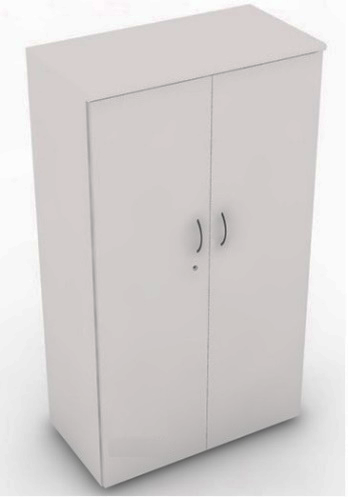 Imagem IlustrativaEspecificações: Armário alto fechado 800x500x1600 mm (L x P x A); cor argila e estruturas metálicas na cor platina. Tampo em MDP 25 mm de espessura, bp 2 faces (0,2 mm), o bordo que acompanha todo o contorno do tampo deverá ser encabeçado com fita de poliestireno, com 2,5 mm de espessura mínima. A fixação do tampo/corpo deverá ser feita por meio de acessórios internos, como cavilhas e parafusos ocultos tipo minifix, possibilitando a montagem e desmontagem do móvel sem danificá-lo. Corpo (02 laterais, 01 fundo, 01 tampo inferior, e 03 prateleiras móveis) em MDP 18mm de espessura, bp 2 faces, cor argila. Os bordos aparentes do conjunto serão encabeçados com fita de poliestireno com 2,0 mm de espessura mínima, com arestas arredondadas e raio ergonômico de 2,0 mm de acordo com as normas de ergonomia NR-17, e os bordos não aparentes do conjunto são encabeçados em fita de poliestireno com 0,45 mm de espessura mínima, coladas com adesivo Hot Melt, as laterais e o fundo deverão ter furações para regulagem de prateleiras em toda a altura útil do armário, com 06 pontos de apoio por prateleira, as prateleiras móveis são apoiadas por suportes metálicos em Zamak, fixados com rosca com pino vertical para impedir deslizamento horizontal da prateleira, a montagem das peças deverá ser feita por meio de acessórios internos, como cavilhas e parafusos ocultos tipo minifix, portas confeccionadas em MDP com 18 mm de espessura, bp 2 faces, na cor argila. O bordo que acompanha todo o contorno da porta será encabeçado com fita de poliestireno com 1,0 mm de espessura mínima, o par de portas sustenta-se em seis dobradiças (3 por porta), em Zamak com abertura de até 180 graus, a porta direita possui fechadura cilíndrica com travamento por lingüeta lateral, acompanha 02 chaves (principal e reserva) com corpos escamoteáveis (dobráveis) com acabamento zincado e capa plástica, a porta esquerda será automaticamente travada pela direita, por meio de 02 chapas metálicas 80 x 50 x 1,2 mm, permitindo assim o fechamento do par de portas com apenas uma operação, ambas as portas são dotadas de puxadores tipo "alça", injetados em PVC rígido, na cor platina, a fixação deve ser feita por dois parafusos, à razão de 96 mm. rodapé retangular fechado em tubos de aço de 50 x 20 x 1,2 mm continuo dobrado, apoiado por 04 sapatas em nylon injetado, com regulador de altura cuja função será contornar eventuais desníveis de piso. Pintura: todas as partes metálicas deverão ter pré-tratamento por fosfatização a base de zinco (lavagem - decapagem - fosfatização) e pintura epóxi em pó; na cor platina, com prazo de garantia de no mínimo 12 meses; fabricado de acordo com as normas técnicas vigentes. Montada.0210ESTAÇÃO DE TRABALHO, TAMPO ÚNICO, FORMATO EM - L, EM MDP, COR ARGILA.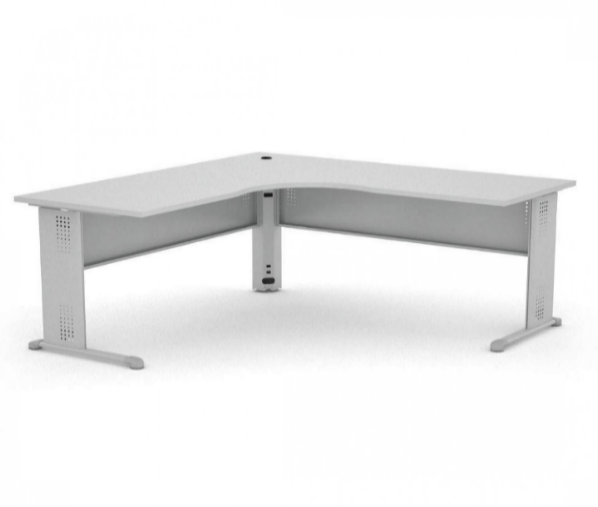 Especificações: medidas: 1400 x 1400 x 600 x 600 x 740mm. (L x L x P x P x A). Superfície de trabalho com formato em “L”, em madeira MDP (Painéis de Partículas de Média Densidade) com espessura mínima de 25mm, formando uma peça única; Revestimento em laminado melamínico de alta resistência, texturizado com no mínimo 0,3mm de espessura na parte superior e inferior da superfície, na cor argila; bordas retas, em todo seu perímetro, com perfil de acabamento em fita de poliestireno semirrígido, com 3,0mm de espessura no mínimo (na mesma cor da superfície), contendo raio da borda de contato com o usuário com no mínimo 2,5mm, conforme NBR 13966 – Tabela 1, coladas pelo processo HOLT-MELT (a quente); Passagem para fiação com acabamento em PVC rígido texturizado na mesma cor do tampo, com diâmetro de 60mm; A parte inferior do tampo deverá conter buchas metálicas embutidas para receber os parafusos de fixação do tampo à estrutura metálica da mesa; Deverá permitir a inscrição de um quadrado com medidas de profundidade e larguras mínimas, conforme Figura 3 da NBR 13966. Painéis frontais:  02 Painéis frontais em madeira MPD (painéis de partículas de média densidade) com 18,0mm de espessura no mínimo; revestimento em laminado melamínico de baixa pressão nas duas faces, na mesma cor da superfície de trabalho; as bordas deverão ser retas e receber proteção de fita de poliestireno semirrígido com 1,0mm de espessura, no mínimo, na mesma cor do laminado, coladas pelo processo HOLT-MELT. A fixação do painel frontal na estrutura deverá ser por meio de quatro pinos de aço com rosca padrão M6 e tambor de travamento em Zamak. Componentes metálicos:  a sustentação do tampo deverá ser através de suas estruturas: laterais e central, interligada por calhas horizontais, que deverão propiciar a estruturação do conjunto. Pé central:  a estrutura central deverá ser em chapa #18 no mínimo, dobrada com formato retangular, sendo dois lados de 120mm e os outros dois com 40mm, ficando uma abertura frontal de 110mm, formando um canal para passagem da fiação. Os lados de 40mm possuem 03 abas de 10mm cada, formando dobras ortogonais, a última aba de cada lado possui dois recortes medido 50x10mm para apoio da tampa removível; Possui, próximo às extremidades superior e inferior, elementos de ligação medindo 96X20mm, confeccionado em chapa de aço com espessura mínima de 1,25mm, para travamento evitando a abertura da estrutura; O fechamento interno da estrutura central deverá ser feito através de uma tampa removível medindo 90x635mm (L x A), em chapa de aço # 22 (e=0,75mm), fixada na estrutura por meio de grapas metálicas sem arestas cortantes; Na parte superior da estrutura central deverá conter um elemento soldado na estrutura (não deverá apresentar soldas aparentes), confeccionado em chapa #14 no mínimo, com largura mínima de 40mm e furo com diâmetro de 8mm, para fixar ao tampo por meio de parafuso de aço zincado padrão M6, soldado pelo processo MIG; Na parte inferior da estrutura central deverá conter um elemento soldado na estrutura (não deverá apresentar soldas aparentes), confeccionado em chapa #14 no mínimo, com largura mínima de 40mm e furo com diâmetro de 12mm para alocação de rebite de repuxo padrão 5/16” onde será fixado a sapata niveladora; Sapata niveladora em poliuretano injetado de alta resistência e curso de regulagem de no mínimo 15mm, soldada pelo processo MIG.  Pés laterais: as estruturas laterais em forma de um “L”, com medidas totais de 44x520x700 (L x P x A); A estrutura vertical de ligação, da base inferior com a superior, deverá ser por meio de duas colunas paralelas confeccionadas em tubos de aço com Ø44mm e espaçamento mínimo entre elas de 100mm, formando um pórtico. Uma coluna deverá conter 04 furos para fixação do painel frontal e calha estrutural por meio de rebites repuxo; As colunas deverão possuir sistema de travamento inferior por meio de barra de aço, medindo 3/16”x3/8”, com dimensão longitudinal de 100mm, soldado por meio de processo MIG; Entre as colunas tem duas alças, equidistantes do centro 200mm, confeccionadas em chapa de aço com espessura mínima de 1,5mm, para fixação das tampas removíveis; Tampas laterais removíveis, tanto do interno como do lado externo, dobradas em chapa de aço com espessura mínima de 1,25mm, medindo 95mm de largura e com 04 abas de 10mm dobradas (duas de cada lado). Altura de 675mm a tampa externa e 634 a interna. Sistema de engate por meio de grapas metálicas sem arestas cortantes, com recorte arqueado na parte inferior para remoção e passagem de fiação; Base superior do pórtico em chapa de aço #14 (no mínimo), dobrada, medindo 448x44mm e com abas de 10mm. Os cantos das dobras deverão ser arredondados com raio mínimo de 5mm e as extremidades das abas arredondadas com raio mínimo de 10mm, evitando arestas cortantes, sem uso de ponteiras plásticas; A base superior deverá conter dois furos com formato oblongo, medindo 20mm, distanciados entre si 340mm;  Na base inferior, parte frontal do pórtico, perpendicular às colunas, contém um apoio em chapa de aço com espessura mínima de 1,5m, dobrada a 180º, formando um arco com laterais retas e um trapézio irregular com a base retangular. A extremidade anterior será soldada na coluna e extremidade posterior receberá uma peça com formato semiesférico moldado em peça única, sem emendas, diâmetro de 50mm e altura de 45mm, com suporte interno em aço para fixação da sapata niveladora Sapatas niveladoras em poliuretano com fibra de vidro de 2.1/2, com diâmetro mínimo de 60mm, possui formato cônico na parte superior e reto na inferior. Regulagem mínima de 15mm. Calhas metálicas: calha estrutural confeccionada em chapa de aço #18 (no mínimo), dobrada, com formato “J” medindo 102x60mm; Possui dobras na parte superior, de 20mm perpendicular ao lado de 102mm e de 10mm perpendicular à dobra de 20mm. Na parte inferior possui dobra de 20mm perpendicular ao lado de 60mm; As extremidades das calhas possuem fechamentos em chapa de aço medindo 99x17mm com espessura mínima de 1,5mm, com dois furos para ligação desta às estruturas laterais, não sendo permitido o uso de solda para essa função. Possui também as extremidades um recorte em diagonal na face inferior, com ângulo de 45º, não permitindo o contato da calha com a tampa interna do pé e facilitando o acesso a fiação; Na calha deverá conter 02 (dois) suportes, no mínimo, para tomadas em chapa de aço com espessura mínima de 1,5mm, medindo 99x17mm, e furos para instalação de tomadas, fixados na calha através de parafusos. Acabamento e montagem: a fixação da estrutura aos tampos será feita através de buchas metálicas, cravadas abaixo dos tampos e parafusos com rosca milimétrica e arruelas de pressão; Todas as peças metálicas utilizadas deverão receber pré-tratamento em 9 banhos sendo 5 por imersão e 4 por meio de lavagem: desengraxe alcalino, decapagem ácida, refinador de sais de titânio, fosfatização, passivação e secagem, sendo a última com água deionizada seguido de secagem, preparando a superfície para receber a pintura; Todas as peças metálicas deverão receber pintura epóxi-pó, fixada por meio de carga elétrica oposta, curada em estufa de alta temperatura, na cor platina; Após a montagem da mesa e todos seus componentes e acessórios, deverá apresentar um espaço livre, destinado à acomodação e movimentação dos membros inferiores dos usuários, conforme da NBR 13966. Montada.0302ESTAÇÃO DE TRABALHO LINEAR, EM MDP, COR ARGILA.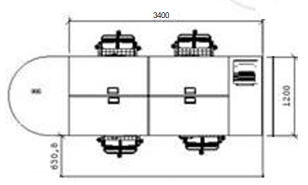 Imagem IlustrativaEspecificações: estação de trabalho linear, medindo: 3.400 x 1.200 x 740mm (LxPxA), com 4 postos, tampo de apoio para impressora e tampo complemento para reunião, tampo e estruturas laterais: em MDP 25 mm de espessura, bp 2 faces (0,2 mm), cor argila. O bordo que acompanha todo o contorno do tampo será encabeçado com fita de poliestireno com 2,5 mm de espessura mínima. a fixação do tampo/estrutura deverá ser feita por meio de parafusos, fixados por meio de buchas metálicas, possibilitando a montagem e desmontagem do móvel sem danificá-lo painel central: estrutural em MDP com 18 mm de espessura, bp. o bordo que acompanha todo o contorno do painel será encabeçado em fita de poliestireno com 0,45 mm de espessura mínima, coladas com adesivo Hot Melt. a fixação painel/estrutura deverá ser feita por meio de parafusos ocultos tipo minifix, estruturas laterais metálicas constituídas por chapas metálicas conformadas, cuja composição se divide em pata, coluna, e suporte do tampo.  pata fabricada em chapa de aço com espessura de 1,5 mm, estampada e repuxada, medindo 60 x 520 x 70 mm, com furos superiores para conexão com a coluna.  coluna  dupla, fabricada  em  chapa de  aço  com  espessura  de  0,9  mm,  dobrada  em  forma  de meia cana; unidas pelo processo de solda MIG  por chapas de  formato  ovalado  com  espessura  mínima  de  3,0  mm, sendo estas chapas  dispostas em ambas as extremidades da coluna, na posição horizontal, proporcionando desta forma  uma  interligação  perfeita  (entre  pata-coluna-suporte do  tampo)  por  meio  de  solda  MIG;  e  uma  na  posição vertical, paralela à coluna, será acoplada uma calha de saque lateral,  cuja  função  será proporcionar  a  subida  de  cabos  do piso ao tampo de forma discreta e funcional. suporte do tampo fabricado em chapa de aço com espessura mínima de 3,0 mm, estampada e repuxada, fixada a coluna por meio de solda MIG.  acabamento com sapatas niveladoras em nylon injetado com diâmetro de 63 mm, cuja função será contornar eventuais desníveis de piso. calhas horizontais em chapa de aço, com furação para alojamento de 02 tomadas, na parte interna. pintura: todas as partes metálicas deverão ter pré-tratamento por fosfatização a base de zinco (lavagem – decapagem – fosfatização) e pintura epóxi em pó, na cor platina. Montada.0420GAVETEIRO, COM 4 GAVETAS, COR ARGILA.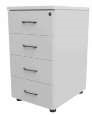 Imagem IlustrativaEspecificações: gaveteiro complemento lateral com 4 gavetas 400x600x740 mm (LxPxA); cor argila e estruturas metálicas platina, tampo superior confeccionado com chapas de MDP, com 25 mm de espessura, revestido em ambas as faces com filme termo prensado de melamínico com espessura de 0,2 mm, texturizado, semifosco e antirreflexo. O bordo que acompanha todo o contorno do tampo será encabeçado com fita de poliestireno com 2,5 mm de espessura mínima, coladas com adesivo Hot Melt, com arestas arredondadas e raio ergonômico de 2,5 mm de acordo com as normas ABNT, a fixação do tampo/corpo deverá ser feita por meio de acessórios internos, como cavilhas e parafusos ocultos tipo minifix, possibilitando a montagem e desmontagem do móvel sem danificá-lo, contendo 04 gavetas com altura interna útil de 80 mm cada, em chapa metálica dobrada com espessura de 0,45 mm, com pré-tratamento por fosfatização a base de zinco (lavagem - decapagem - fosfatização) e pintura eletrostática em tinta epóxi pó poliéster fosca de alta performance, polimerizada em estufa a 200ºc. são apoiadas lateralmente entre par de corrediças telescópicas de 02 estágios, com deslizamento por esferas de aço, corrediças telescópicas medindo aprox. p 400 x a 35 mm em aço relaminado com acabamento em zinco eletrolítico cromatizado, de abertura total e prolongamento de curso em 27 mm do comprimento nominal, fixação lateral, sistema 32 mm, com 04 parafusos cabeça panela phs aa 3,5 de cada lado, autotravante fim de curso aberto e travas fim de curso que permitem a retirada da gaveta,  capacidade de peso: 30 kg por gaveta, frentes das gavetas confeccionadas com chapas de MDP, com 18mm de espessura, revestido em ambas as faces com filme termoprensado de melamínico com espessura de 0,2 mm, texturizado, semifosco e antirreflexo. O bordo que acompanha todo o contorno das frentes será encabeçado em fita de poliestireno com 2,0 mm de espessura mínima, coladas com adesivo Hot Melt com arestas arredondadas com raio ergonômico de 2,0 mm de acordo com as normas de ergonomia NR-17, as frentes são dotadas de puxadores tipo "alça", injetados em Zamak, com rosca interna m4 com acabamento níquel fosco. a fixação dos mesmos deve ser feita por dois parafusos, à razão de 96 mm, o gaveteiro será dotado de fechadura frontal com trava simultânea das gavetas, rotação 180º da chave aciona haste em aço conduzida por guias, com ganchos para travamento simultâneo das gavetas. acompanham 02 chaves (principal e reserva) com corpos escamoteáveis (dobráveis) com acabamento niquelado e capa plástica, corpo (02 laterais, 01 fundo e 01 tampo inferior) confeccionado com chapas MDP, com 18 mm de espessura, na cor argila, revestido em ambas as faces com filme termoprensado de melamínico com espessura de 0,2 mm, texturizado, semifosco, e antirreflexo, os bordos aparentes do conjunto são encabeçados com fita de poliestireno com 2 mm de espessura, coladas com adesivo Hot Melt com arestas arredondadas com raio ergonômico de 2 mm de acordo com as normas de ergonomia NR-17, e os bordos não aparentes do conjunto são encabeçados em fita de poliestireno com 0,45 mm de espessura mínima, coladas com adesivo Hot Melt. A montagem das peças deve ser feita por meio de acessórios internos, como cavilhas e parafusos ocultos tipo minifix. acompanham 4 rodízios de duplo giro, com altura de 50 mm, em polipropileno, o rodapé será apoiado por 04 sapatas em nylon injetado, com regulador de altura cuja função será contornar eventuais desníveis de piso; estruturas metálicas na cor platina; com prazo de garantia de no mínimo 12 meses; fabricado de acordo com as normas técnicas vigentes. Montado.LOTE 02LOTE 02LOTE 02ITEMQUANTIDADE MÁXIMA ESTIMADAESPECIFICAÇÕES DO PRODUTO0101ESTAÇÃO DE TRABALHO, TAMPO ÚNICO, FORMATO EM – L, EM MDP, REVESTIDO COM LAMINA DE MADEIRA PADRÃO MOGNO, PÉS EM AÇO NA COR PRETAEspecificações: Medidas 1600 X 1400 X 600 X 600 X 740mm (LxLxPxPxA) - Tampo confeccionado com chapa de MDP, com 25 mm de espessura, revestido em ambas as faces em lamina de madeira natural padrão mogno, todos bordos que acompanham o contorno do tampo é encabeçado com fita de madeira natural no mesmo padrão do tampo, colado com adesivo hot melt, com arestas arredondadas e raio ergonômico de 2,5 mm de acordo com as Normas ABNT, toda lamina de madeira deverá receber acabamento em verniz em poliuretano, poros fechado e brilho acetinado. a fixação do tampo/estrutura será feita por meio de parafusos máquina m6, fixados em buchas metálicas confeccionadas em Zamak, e cravadas no tampo, possibilitando a montagem e desmontagem do móvel sem danificá-lo, o acesso do cabeamento ao tampo dar-se por meio de três orifícios redondos de diâmetro 60 mm, acabados com passa cabos de PVC rígido, com tampa removível, e abertura parapassagem de cabos, painéis frontais estruturais e de privacidade confeccionado com chapas de MDP, com 18 mm de espessura, em lamina de madeira natural padrão mogno. o bordo que acompanha todo o contorno do painel é encabeçado em fita d madeira natural no mesmo padrão do tampo, colado com adesivo hot melt. a fixação painel/estrutura será feita por meio de parafusos ocultos tipo minifix, estruturas laterais formadas por tubos e chapas metálicas, com a base superior em tubo de aço 20 x 30 x 0,90 mm, e a base inferior em chapa de aço repuxada, dispensando desta forma o uso de ponteiras de pvc, com espessura mínima de 1,2 mm. a coluna de sustentação é composta por um conjunto de chapas removíveis, e2 tubos semi oblongulares na medida de 55 x 30 x 0,90, resultando em uma largura final de 200 mm. todo o conjunto é submetido a um pré-tratamento por fosfatização a base de zinco (lavagem – decapagem - fosfatização) e pintura eletrostática em tinta epóxi em pó texturizada, polimerizada em estufa a 220º c. acabamento com sapatas niveladoras em nylon injetado, cuja função será contornar eventuais desníveis de piso, estrutura de sustentação central confeccionada com chapas metálicas dobradas em formato sextavado, formando um duto vertical interno que possibilita a passagem da fiação do solo até o tampo da mesa, e uma calha removível, com furação para adaptação de tomadas elétricas, telefonia e dados, todo o conjunto submetido a um pré-tratamento por fosfatização a base de zinco (lavagem - decapagem - fosfatização) e pintura eletrostática em tinta epóxi em pó texturizada, polimerizada em estufa a 200º C. As estruturas são dotadas de sapatas niveladoras em nylon injetado, cuja função será contornar eventuais desníveis de piso. Montada.0201GABINETE PIA COZINHA, EM MDP, COR PRETA.Especificações:  medidas: 1200 x 530 x 880mm, sendo (LxPxA), gabinete para pia de cozinha com porta de abrir e prateleira, cor preta, travessas superiores, corpo (laterais, base, prateleiras, fundo e portas): executadas em MDP, com 18 mm de espessura, revestido em ambas as faces com laminado melamínico de baixa pressão, as laterais deverão possuir furos para suporte de prateleiras com espaçamento de 32 mm em toda sua extensão. deverá possuir 4 suportes em Zamak, por prateleira, todo o sistema de fixação entre travessas, base e laterais deverá ser feito por conjunto minifix, não podendo ser utilizado parafusos, portas com 2 dobradiças (por porta). puxadores tipo alça, na parte superior da porta, bordas: todas as bordas de todas as peças de MDP, deverão receber fita de PVC na espessura de 0,45 mm, coladas pelo sistema Hot Melt; cor preta; com prazo de garantia de no mínimo 12 meses; fabricado de acordo com as normas técnicas vigentes. Montado/Instalado.0301GAVETEIRO MÓVEL, COM 4 GAVETAS, COR MOGNO.Especificações: medidas. 420 x 600 x 740mm (L x P x A). Corpo confeccionado em MDP de 18 mm e tampo em MDP de 25 mm, ambos na cor mogno; gavetas apoiadas sobre trilhos metálicos com rodízios de polímero e batente de fim de curso, com caixa em chapa metálica nº 22 dobrada e frente em MDP de 18 mm na cor mogno, com puxadores tipo alça na cor preta, fechadura única para as 4 gavetas e com chaves dobráveis. Estruturas metálicas na cor platina. Base com 4 rodízios de duplo giro. Montado.LOTE 03LOTE 03LOTE 03ITEMQUANTIDADE MÁXIMA ESTIMADAESPECIFICAÇÕES DO PRODUTO0116CADEIRA GIRATÓRIA, COM ESPALDAR ALTO, REVESTIMENTO EM COURÍSSIMO, COR PRETA, PAR DE BRAÇOS MODELO CORSA EM PU, BASE E ESTRUTURA GIRATÓRIA NA COR PRETA.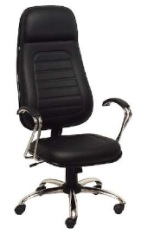 Imagem IlustrativaEspecificações: espuma injetada densidade 40 a 50 kl x m³, interligada com lâmina de aço, encosto 505 largura x 775 altura, assento 492 largura x 450 profundidade braço modelo corsa fixo em Poliuretano c/ 2 fixação, mecanismo coluna gás c/ relax estampado em chapa de aço com 3mm de espessura SAE 1006/1010. Acabamento superficial fosfatizado e pintado com tinta em pó epóxi. Inclinação mínima deverá será de 3° e máxima de 24°. Acoplamento à furação do assento medindo-se 153x200 e 160x200. O mecanismo possui sistema de regulagem de altura do assento por meio de alavanca localizada do lado direito do mecanismo. Regulagem de inclinação, alavanca posicionada para fora, permite que o mecanismo fique totalmente livre e quando posicionada para dentro trava o mecanismo na posição. Sistema de regulagem de tensão e inclinação através de manípulo localizado na parte frontal, acabamento injetado em polipropileno. O mecanismo tem como opção para montagem de lâmina 115°com 5 furos oblongos sendo dois na parte dianteira com 50mm distância entre si e três na parte traseira com distância de 25mm. A distância entre os furos dianteiros e traseiros será de 60mm. O componente em questão atende aos requisitos da norma ABNT NBR13962:2006, estrela confeccionada em patas em aço tubular quadrado NBR6591 SAE 1006/1010 BF/BQ- 25,00 x 25,00 X 1,50mm. As patas são soldadas em flange Morse estampada em chapa de aço NBR8269 SAE 1006/1010 BQ. A estrutura recebe tratamento de pré pintura de desengraxe, decapagem, fostatização e em seguida pintadas com tinta pó epóxi com camada de aproximadamente 80 µm. A estrutura será revestida com capa injetada em polipropileno copolímero. Na terminação de cada pata da base deverá ter acoplado um rodízio duplo com rodas revestidas de material resiliente (poliuretano na cor preta). A estrutura fará junção aos rodízios por meio de ponteiras com encaixe de 11mm de diâmetro injetadas em polipropileno copolímero. Base com raio externo de 345mm (eixo central da base à extremidade da pata), raio útil de 325mm (eixo central da base o eixo central de fixação do rodízio ou sapata) e altura de 37mm (parte inferior da pata à parte superior do cone Morse desprovida de rodízio ou sapata). Referência: Cadeiras Amazonas, Linha Costura – Nero Extra, Similar ou Superior.0236CADEIRA GIRATÓRIA, COM ESPALDAR MÉDIO, REVESTIMENTO EM COURÍSSIMO, COR PRETA, PAR DE BRAÇOS MODELO CORSA EM PU, BASE E ESTRUTURA GIRATÓRIA NA COR PRETA.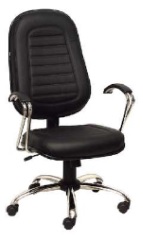 Imagem IlustrativaEspecificações: espuma injetada densidade 40 a 50 kl x m³, interligada com lâmina de aço, encosto 452 largura x 607 altura, assento 492 largura x 450 profundidade braço modelo corsa fixo em Poliuretano c/ 2 fixação, mecanismo coluna gás c/ relax estampado em chapa de aço com 3mm de espessura SAE 1006/1010. Acabamento superficial fosfatizado e pintado com tinta em pó epóxi. Inclinação mínima será de 3° e máxima de 24°. Acoplamento à furação do assento medindo-se 153x200 e 160x200. O mecanismo possui sistema de regulagem de altura do assento por meio de alavanca localizada do lado direito do mecanismo. Regulagem de inclinação, alavanca posicionada para fora, permite que o mecanismo fique totalmente livre e quando posicionada para dentro trava o mecanismo na posição. Sistema de regulagem de tensão e inclinação através de manípulo localizado na parte frontal, acabamento injetado em polipropileno. O mecanismo tem como opção para montagem de lâmina 115°com 5 furos oblongos sendo dois na parte dianteira com 50mm distância entre si e três na parte traseira com distância de 25mm. A distância entre os furos dianteiros e traseiros será de 60mm. O componente em questão atende aos requisitos da norma ABNT NBR13962:2006, estrela confeccionada em patas em aço tubular quadrado NBR6591 SAE 1006/1010 BF/BQ- 25,00 x 25,00 X 1,50mm. As patas são soldadas em flange Morse estampada em chapa de aço NBR8269 SAE 1006/1010 BQ. A estrutura recebe tratamento de pré pintura de desengraxe, decapagem, fostatização e em seguida pintadas com tinta pó epóxi com camada de aproximadamente 80 µm. A estrutura será revestida com capa injetada em polipropileno copolímero. Na terminação de cada pata da base deverá ter acoplado um rodízio duplo com rodas revestidas de material resiliente (poliuretano na cor preta). A estrutura fará junção aos rodízios por meio de ponteiras com encaixe de 11mm de diâmetro injetadas em polipropileno copolímero. Base com raio externo de 345mm (eixo central da base à extremidade da pata), raio útil de 325mm (eixo central da base o eixo central de fixação do rodízio ou sapata) e altura de 37mm (parte inferior da pata à parte superior do cone Morse desprovida de rodízio ou sapata).Referência: Amazonas Cadeiras, Linha Costura  Nero Presidente. Similar ou Superior.LOTE 04LOTE 04LOTE 04ITEMQUANTIDADE MÁXIMA ESTIMADAESPECIFICAÇÕES DO PRODUTO0103LONGARINA, 3 LUGARES, REVESTIMENTOEM COURÍSSIMO, COR PRETA.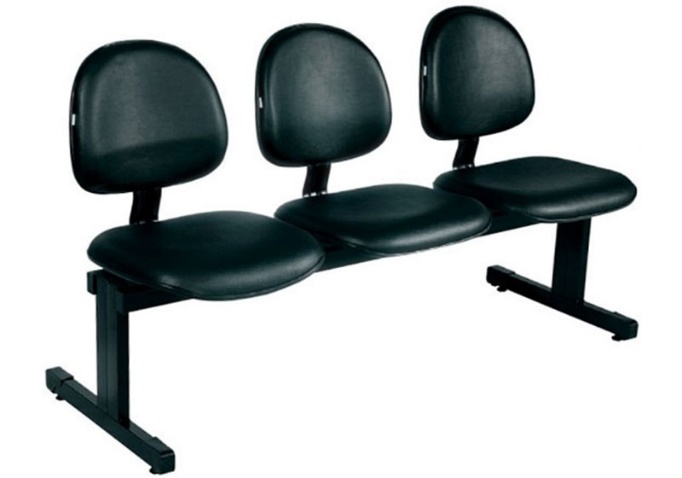 Imagem IlustrativaEspecificações: Medidas: 1.520 mm (L) x 580 mm (P) x 840 mm (A). Espuma injetada densidade 40 a 50 kg/m³, interligada com lâmina de aço com 3 lugares. Epessura da espuma: assento – 52 mm; encosto – 46 mm/ 39 mm. Altura do chão ao assento: 480mm. Sem braços, com base em aço, pés tubo metalon 50 x 30 x 1,5mm, travessa tubo metalon 80 x 40 x 1,5mm, tratamento com banho fosfatizante e pintura époxi a pó, cor preta.Referência: Amazonas Longarina Executiva Extra Top. Similar ou Superior.0201LONGARINA, 4 LUGARES, REVESTIMENTO EM COURÍSSIMO, COR PRETAEspecificações: Medidas: 2.050 mm (L) x 580 mm (P) x 840 mm (A). Espuma injetada densidade 40 a 50 kg/m³, interligada com lâmina de aço com 4 lugares. Epessura da espuma: assento – 52 mm; encosto – 46 mm/ 39 mm. Altura do chão ao assento: 480mm. Sem braços, com base em aço, pés tubo metalon 50 x 30 x 1,5mm, travessa tubo metalon 80 x 40 x 1,5mm, tratamento com banho fosfatizante e pintura époxi a pó, cor preta.Referência: Amazonas Longarina Executiva Extra Top. Similar ou Superior.Fornecedor (razão social, CNPJ/MF, endereço, contatos, representante)Fornecedor (razão social, CNPJ/MF, endereço, contatos, representante)Fornecedor (razão social, CNPJ/MF, endereço, contatos, representante)Fornecedor (razão social, CNPJ/MF, endereço, contatos, representante)Fornecedor (razão social, CNPJ/MF, endereço, contatos, representante)Fornecedor (razão social, CNPJ/MF, endereço, contatos, representante)Fornecedor (razão social, CNPJ/MF, endereço, contatos, representante)ITEMESPECIFICAÇÃO UNID.QTDE MÁX ESTIMADAMARCAVALOR UNIT.VALOR GLOBAL DO ITEMLOTE 01LOTE 01LOTE 01LOTE 01LOTE 01LOTE 01ITEMQUANT.ESPECIFICAÇÕES DO PRODUTOMARCA/ MODELOVALOR UNITÁRIOVALOR TOTAL0106ARMÁRIO ALTO, EM MDP, COR ARGILAImagem IlustrativaEspecificações: Armário alto fechado 800x500x1600 mm (L x P x A); cor argila e estruturas metálicas na cor platina. Tampo em MDP 25 mm de espessura, bp 2 faces (0,2 mm), o bordo que acompanha todo o contorno do tampo deverá ser encabeçado com fita de poliestireno, com 2,5 mm de espessura mínima. A fixação do tampo/corpo deverá ser feita por meio de acessórios internos, como cavilhas e parafusos ocultos tipo minifix, possibilitando a montagem e desmontagem do móvel sem danificá-lo. Corpo (02 laterais, 01 fundo, 01 tampo inferior, e 03 prateleiras móveis) em MDP 18mm de espessura, bp 2 faces, cor argila. Os bordos aparentes do conjunto serão encabeçados com fita de poliestireno com 2,0 mm de espessura mínima, com arestas arredondadas e raio ergonômico de 2,0 mm de acordo com as normas de ergonomia NR-17, e os bordos não aparentes do conjunto são encabeçados em fita de poliestireno com 0,45 mm de espessura mínima, coladas com adesivo Hot Melt, as laterais e o fundo deverão ter furações para regulagem de prateleiras em toda a altura útil do armário, com 06 pontos de apoio por prateleira, as prateleiras móveis são apoiadas por suportes metálicos em Zamak, fixados com rosca com pino vertical para impedir deslizamento horizontal da prateleira, a montagem das peças deverá ser feita por meio de acessórios internos, como cavilhas e parafusos ocultos tipo minifix, portas confeccionadas em MDP com 18 mm de espessura, bp 2 faces, na cor argila. O bordo que acompanha todo o contorno da porta será encabeçado com fita de poliestireno com 1,0 mm de espessura mínima, o par de portas sustenta-se em seis dobradiças (3 por porta), em Zamak com abertura de até 180 graus, a porta direita possui fechadura cilíndrica com travamento por lingüeta lateral, acompanha 02 chaves (principal e reserva) com corpos escamoteáveis (dobráveis) com acabamento zincado e capa plástica, a porta esquerda será automaticamente travada pela direita, por meio de 02 chapas metálicas 80 x 50 x 1,2 mm, permitindo assim o fechamento do par de portas com apenas uma operação, ambas as portas são dotadas de puxadores tipo "alça", injetados em PVC rígido, na cor platina, a fixação deve ser feita por dois parafusos, à razão de 96 mm. rodapé retangular fechado em tubos de aço de 50 x 20 x 1,2 mm continuo dobrado, apoiado por 04 sapatas em nylon injetado, com regulador de altura cuja função será contornar eventuais desníveis de piso. Pintura: todas as partes metálicas deverão ter pré-tratamento por fosfatização a base de zinco (lavagem - decapagem - fosfatização) e pintura epóxi em pó; na cor platina, com prazo de garantia de no mínimo 12 meses; fabricado de acordo com as normas técnicas vigentes. Montada.0210ESTAÇÃO DE TRABALHO, TAMPO ÚNICO, FORMATO EM - L, EM MDP, COR ARGILA.Especificações: medidas: 1400 x 1400 x 600 x 600 x 740mm. (L x L x P x P x A). Superfície de trabalho com formato em “L”, em madeira MDP (Painéis de Partículas de Média Densidade) com espessura mínima de 25mm, formando uma peça única; Revestimento em laminado melamínico de alta resistência, texturizado com no mínimo 0,3mm de espessura na parte superior e inferior da superfície, na cor argila; bordas retas, em todo seu perímetro, com perfil de acabamento em fita de poliestireno semirrígido, com 3,0mm de espessura no mínimo (na mesma cor da superfície), contendo raio da borda de contato com o usuário com no mínimo 2,5mm, conforme NBR 13966 – Tabela 1, coladas pelo processo HOLT-MELT (a quente); Passagem para fiação com acabamento em PVC rígido texturizado na mesma cor do tampo, com diâmetro de 60mm; A parte inferior do tampo deverá conter buchas metálicas embutidas para receber os parafusos de fixação do tampo à estrutura metálica da mesa; Deverá permitir a inscrição de um quadrado com medidas de profundidade e larguras mínimas, conforme Figura 3 da NBR 13966. Painéis frontais:  02 Painéis frontais em madeira MPD (painéis de partículas de média densidade) com 18,0mm de espessura no mínimo; revestimento em laminado melamínico de baixa pressão nas duas faces, na mesma cor da superfície de trabalho; as bordas deverão ser retas e receber proteção de fita de poliestireno semirrígido com 1,0mm de espessura, no mínimo, na mesma cor do laminado, coladas pelo processo HOLT-MELT. A fixação do painel frontal na estrutura deverá ser por meio de quatro pinos de aço com rosca padrão M6 e tambor de travamento em Zamak. Componentes metálicos:  a sustentação do tampo deverá ser através de suas estruturas: laterais e central, interligada por calhas horizontais, que deverão propiciar a estruturação do conjunto. Pé central:  a estrutura central deverá ser em chapa #18 no mínimo, dobrada com formato retangular, sendo dois lados de 120mm e os outros dois com 40mm, ficando uma abertura frontal de 110mm, formando um canal para passagem da fiação. Os lados de 40mm possuem 03 abas de 10mm cada, formando dobras ortogonais, a última aba de cada lado possui dois recortes medido 50x10mm para apoio da tampa removível; Possui, próximo às extremidades superior e inferior, elementos de ligação medindo 96X20mm, confeccionado em chapa de aço com espessura mínima de 1,25mm, para travamento evitando a abertura da estrutura; O fechamento interno da estrutura central deverá ser feito através de uma tampa removível medindo 90x635mm (L x A), em chapa de aço # 22 (e=0,75mm), fixada na estrutura por meio de grapas metálicas sem arestas cortantes; Na parte superior da estrutura central deverá conter um elemento soldado na estrutura (não deverá apresentar soldas aparentes), confeccionado em chapa #14 no mínimo, com largura mínima de 40mm e furo com diâmetro de 8mm, para fixar ao tampo por meio de parafuso de aço zincado padrão M6, soldado pelo processo MIG; Na parte inferior da estrutura central deverá conter um elemento soldado na estrutura (não deverá apresentar soldas aparentes), confeccionado em chapa #14 no mínimo, com largura mínima de 40mm e furo com diâmetro de 12mm para alocação de rebite de repuxo padrão 5/16” onde será fixado a sapata niveladora; Sapata niveladora em poliuretano injetado de alta resistência e curso de regulagem de no mínimo 15mm, soldada pelo processo MIG.  Pés laterais: as estruturas laterais em forma de um “L”, com medidas totais de 44x520x700 (L x P x A); A estrutura vertical de ligação, da base inferior com a superior, deverá ser por meio de duas colunas paralelas confeccionadas em tubos de aço com Ø44mm e espaçamento mínimo entre elas de 100mm, formando um pórtico. Uma coluna deverá conter 04 furos para fixação do painel frontal e calha estrutural por meio de rebites repuxo; As colunas deverão possuir sistema de travamento inferior por meio de barra de aço, medindo 3/16”x3/8”, com dimensão longitudinal de 100mm, soldado por meio de processo MIG; Entre as colunas tem duas alças, equidistantes do centro 200mm, confeccionadas em chapa de aço com espessura mínima de 1,5mm, para fixação das tampas removíveis; Tampas laterais removíveis, tanto do interno como do lado externo, dobradas em chapa de aço com espessura mínima de 1,25mm, medindo 95mm de largura e com 04 abas de 10mm dobradas (duas de cada lado). Altura de 675mm a tampa externa e 634 a interna. Sistema de engate por meio de grapas metálicas sem arestas cortantes, com recorte arqueado na parte inferior para remoção e passagem de fiação; Base superior do pórtico em chapa de aço #14 (no mínimo), dobrada, medindo 448x44mm e com abas de 10mm. Os cantos das dobras deverão ser arredondados com raio mínimo de 5mm e as extremidades das abas arredondadas com raio mínimo de 10mm, evitando arestas cortantes, sem uso de ponteiras plásticas; A base superior deverá conter dois furos com formato oblongo, medindo 20mm, distanciados entre si 340mm;  Na base inferior, parte frontal do pórtico, perpendicular às colunas, contém um apoio em chapa de aço com espessura mínima de 1,5m, dobrada a 180º, formando um arco com laterais retas e um trapézio irregular com a base retangular. A extremidade anterior será soldada na coluna e extremidade posterior receberá uma peça com formato semiesférico moldado em peça única, sem emendas, diâmetro de 50mm e altura de 45mm, com suporte interno em aço para fixação da sapata niveladora Sapatas niveladoras em poliuretano com fibra de vidro de 2.1/2, com diâmetro mínimo de 60mm, possui formato cônico na parte superior e reto na inferior. Regulagem mínima de 15mm. Calhas metálicas: calha estrutural confeccionada em chapa de aço #18 (no mínimo), dobrada, com formato “J” medindo 102x60mm; Possui dobras na parte superior, de 20mm perpendicular ao lado de 102mm e de 10mm perpendicular à dobra de 20mm. Na parte inferior possui dobra de 20mm perpendicular ao lado de 60mm; As extremidades das calhas possuem fechamentos em chapa de aço medindo 99x17mm com espessura mínima de 1,5mm, com dois furos para ligação desta às estruturas laterais, não sendo permitido o uso de solda para essa função. Possui também as extremidades um recorte em diagonal na face inferior, com ângulo de 45º, não permitindo o contato da calha com a tampa interna do pé e facilitando o acesso a fiação; Na calha deverá conter 02 (dois) suportes, no mínimo, para tomadas em chapa de aço com espessura mínima de 1,5mm, medindo 99x17mm, e furos para instalação de tomadas, fixados na calha através de parafusos. Acabamento e montagem: a fixação da estrutura aos tampos será feita através de buchas metálicas, cravadas abaixo dos tampos e parafusos com rosca milimétrica e arruelas de pressão; Todas as peças metálicas utilizadas deverão receber pré-tratamento em 9 banhos sendo 5 por imersão e 4 por meio de lavagem: desengraxe alcalino, decapagem ácida, refinador de sais de titânio, fosfatização, passivação e secagem, sendo a última com água deionizada seguido de secagem, preparando a superfície para receber a pintura; Todas as peças metálicas deverão receber pintura epóxi-pó, fixada por meio de carga elétrica oposta, curada em estufa de alta temperatura, na cor platina; Após a montagem da mesa e todos seus componentes e acessórios, deverá apresentar um espaço livre, destinado à acomodação e movimentação dos membros inferiores dos usuários, conforme da NBR 13966. Montada.0302ESTAÇÃO DE TRABALHO LINEAR, EM MDP, COR ARGILA.Imagem IlustrativaEspecificações: estação de trabalho linear, medindo: 3.400 x 1.200 x 740mm (LxPxA), com 4 postos, tampo de apoio para impressora e tampo complemento para reunião, tampo e estruturas laterais: em MDP 25 mm de espessura, bp 2 faces (0,2 mm), cor argila. O bordo que acompanha todo o contorno do tampo será encabeçado com fita de poliestireno com 2,5 mm de espessura mínima. a fixação do tampo/estrutura deverá ser feita por meio de parafusos, fixados por meio de buchas metálicas, possibilitando a montagem e desmontagem do móvel sem danificá-lo painel central: estrutural em MDP com 18 mm de espessura, bp. o bordo que acompanha todo o contorno do painel será encabeçado em fita de poliestireno com 0,45 mm de espessura mínima, coladas com adesivo Hot Melt. a fixação painel/estrutura deverá ser feita por meio de parafusos ocultos tipo minifix, estruturas laterais metálicas constituídas por chapas metálicas conformadas, cuja composição se divide em pata, coluna, e suporte do tampo.  pata fabricada em chapa de aço com espessura de 1,5 mm, estampada e repuxada, medindo 60 x 520 x 70 mm, com furos superiores para conexão com a coluna.  coluna  dupla, fabricada  em  chapa de  aço  com  espessura  de  0,9  mm,  dobrada  em  forma  de meia cana; unidas pelo processo de solda MIG  por chapas de  formato  ovalado  com  espessura  mínima  de  3,0  mm, sendo estas chapas  dispostas em ambas as extremidades da coluna, na posição horizontal, proporcionando desta forma  uma  interligação  perfeita  (entre  pata-coluna-suporte do  tampo)  por  meio  de  solda  MIG;  e  uma  na  posição vertical, paralela à coluna, será acoplada uma calha de saque lateral,  cuja  função  será proporcionar  a  subida  de  cabos  do piso ao tampo de forma discreta e funcional. suporte do tampo fabricado em chapa de aço com espessura mínima de 3,0 mm, estampada e repuxada, fixada a coluna por meio de solda MIG.  acabamento com sapatas niveladoras em nylon injetado com diâmetro de 63 mm, cuja função será contornar eventuais desníveis de piso. calhas horizontais em chapa de aço, com furação para alojamento de 02 tomadas, na parte interna. pintura: todas as partes metálicas deverão ter pré-tratamento por fosfatização a base de zinco (lavagem – decapagem – fosfatização) e pintura epóxi em pó, na cor platina. Montada.0420GAVETEIRO, COM 4 GAVETAS, COR ARGILA.Imagem IlustrativaEspecificações: gaveteiro complemento lateral com 4 gavetas 400x600x740 mm (LxPxA); cor argila e estruturas metálicas platina, tampo superior confeccionado com chapas de MDP, com 25 mm de espessura, revestido em ambas as faces com filme termo prensado de melamínico com espessura de 0,2 mm, texturizado, semifosco e antirreflexo. O bordo que acompanha todo o contorno do tampo será encabeçado com fita de poliestireno com 2,5 mm de espessura mínima, coladas com adesivo Hot Melt, com arestas arredondadas e raio ergonômico de 2,5 mm de acordo com as normas ABNT, a fixação do tampo/corpo deverá ser feita por meio de acessórios internos, como cavilhas e parafusos ocultos tipo minifix, possibilitando a montagem e desmontagem do móvel sem danificá-lo, contendo 04 gavetas com altura interna útil de 80 mm cada, em chapa metálica dobrada com espessura de 0,45 mm, com pré-tratamento por fosfatização a base de zinco (lavagem - decapagem - fosfatização) e pintura eletrostática em tinta epóxi pó poliéster fosca de alta performance, polimerizada em estufa a 200ºc. são apoiadas lateralmente entre par de corrediças telescópicas de 02 estágios, com deslizamento por esferas de aço, corrediças telescópicas medindo aprox. p 400 x a 35 mm em aço relaminado com acabamento em zinco eletrolítico cromatizado, de abertura total e prolongamento de curso em 27 mm do comprimento nominal, fixação lateral, sistema 32 mm, com 04 parafusos cabeça panela phs aa 3,5 de cada lado, autotravante fim de curso aberto e travas fim de curso que permitem a retirada da gaveta,  capacidade de peso: 30 kg por gaveta, frentes das gavetas confeccionadas com chapas de MDP, com 18mm de espessura, revestido em ambas as faces com filme termoprensado de melamínico com espessura de 0,2 mm, texturizado, semifosco e antirreflexo. O bordo que acompanha todo o contorno das frentes será encabeçado em fita de poliestireno com 2,0 mm de espessura mínima, coladas com adesivo Hot Melt com arestas arredondadas com raio ergonômico de 2,0 mm de acordo com as normas de ergonomia NR-17, as frentes são dotadas de puxadores tipo "alça", injetados em Zamak, com rosca interna m4 com acabamento níquel fosco. a fixação dos mesmos deve ser feita por dois parafusos, à razão de 96 mm, o gaveteiro será dotado de fechadura frontal com trava simultânea das gavetas, rotação 180º da chave aciona haste em aço conduzida por guias, com ganchos para travamento simultâneo das gavetas. acompanham 02 chaves (principal e reserva) com corpos escamoteáveis (dobráveis) com acabamento niquelado e capa plástica, corpo (02 laterais, 01 fundo e 01 tampo inferior) confeccionado com chapas MDP, com 18 mm de espessura, na cor argila, revestido em ambas as faces com filme termoprensado de melamínico com espessura de 0,2 mm, texturizado, semifosco, e antirreflexo, os bordos aparentes do conjunto são encabeçados com fita de poliestireno com 2 mm de espessura, coladas com adesivo Hot Melt com arestas arredondadas com raio ergonômico de 2 mm de acordo com as normas de ergonomia NR-17, e os bordos não aparentes do conjunto são encabeçados em fita de poliestireno com 0,45 mm de espessura mínima, coladas com adesivo Hot Melt. A montagem das peças deve ser feita por meio de acessórios internos, como cavilhas e parafusos ocultos tipo minifix. acompanham 4 rodízios de duplo giro, com altura de 50 mm, em polipropileno, o rodapé será apoiado por 04 sapatas em nylon injetado, com regulador de altura cuja função será contornar eventuais desníveis de piso; estruturas metálicas na cor platina; com prazo de garantia de no mínimo 12 meses; fabricado de acordo com as normas técnicas vigentes. Montado.LOTE 02LOTE 02LOTE 02LOTE 02LOTE 02LOTE 02ITEMQUANT.ESPECIFICAÇÕES DO PRODUTOMARCA/ MODELOVALOR UNITÁRIOVALOR TOTAL0101ESTAÇÃO DE TRABALHO, TAMPO ÚNICO, FORMATO EM – L, EM MDP, REVESTIDO COM LAMINA DE MADEIRA PADRÃO MOGNO, PÉS EM AÇO NA COR PRETAEspecificações: Medidas 1600 X 1400 X 600 X 600 X 740mm (LxLxPxPxA) - Tampo confeccionado com chapa de MDP, com 25 mm de espessura, revestido em ambas as faces em lamina de madeira natural padrão mogno, todos bordos que acompanham o contorno do tampo é encabeçado com fita de madeira natural no mesmo padrão do tampo, colado com adesivo hot melt, com arestas arredondadas e raio ergonômico de 2,5 mm de acordo com as Normas ABNT, toda lamina de madeira deverá receber acabamento em verniz em poliuretano, poros fechado e brilho acetinado. a fixação do tampo/estrutura será feita por meio de parafusos máquina m6, fixados em buchas metálicas confeccionadas em Zamak, e cravadas no tampo, possibilitando a montagem e desmontagem do móvel sem danificá-lo, o acesso do cabeamento ao tampo dar-se por meio de três orifícios redondos de diâmetro 60 mm, acabados com passa cabos de PVC rígido, com tampa removível, e abertura parapassagem de cabos, painéis frontais estruturais e de privacidade confeccionado com chapas de MDP, com 18 mm de espessura, em lamina de madeira natural padrão mogno. o bordo que acompanha todo o contorno do painel é encabeçado em fita d madeira natural no mesmo padrão do tampo, colado com adesivo hot melt. a fixação painel/estrutura será feita por meio de parafusos ocultos tipo minifix, estruturas laterais formadas por tubos e chapas metálicas, com a base superior em tubo de aço 20 x 30 x 0,90 mm, e a base inferior em chapa de aço repuxada, dispensando desta forma o uso de ponteiras de pvc, com espessura mínima de 1,2 mm. a coluna de sustentação é composta por um conjunto de chapas removíveis, e2 tubos semi oblongulares na medida de 55 x 30 x 0,90, resultando em uma largura final de 200 mm. todo o conjunto é submetido a um pré-tratamento por fosfatização a base de zinco (lavagem – decapagem - fosfatização) e pintura eletrostática em tinta epóxi em pó texturizada, polimerizada em estufa a 220º c. acabamento com sapatas niveladoras em nylon injetado, cuja função será contornar eventuais desníveis de piso, estrutura de sustentação central confeccionada com chapas metálicas dobradas em formato sextavado, formando um duto vertical interno que possibilita a passagem da fiação do solo até o tampo da mesa, e uma calha removível, com furação para adaptação de tomadas elétricas, telefonia e dados, todo o conjunto submetido a um pré-tratamento por fosfatização a base de zinco (lavagem - decapagem - fosfatização) e pintura eletrostática em tinta epóxi em pó texturizada, polimerizada em estufa a 200º C. As estruturas são dotadas de sapatas niveladoras em nylon injetado, cuja função será contornar eventuais desníveis de piso. Montada.0201GABINETE PIA COZINHA, EM MDP, COR PRETA.Especificações:  medidas: 1200 x 530 x 880mm, sendo (LxPxA), gabinete para pia de cozinha com porta de abrir e prateleira, cor preta, travessas superiores, corpo (laterais, base, prateleiras, fundo e portas): executadas em MDP, com 18 mm de espessura, revestido em ambas as faces com laminado melamínico de baixa pressão, as laterais deverão possuir furos para suporte de prateleiras com espaçamento de 32 mm em toda sua extensão. deverá possuir 4 suportes em Zamak, por prateleira, todo o sistema de fixação entre travessas, base e laterais deverá ser feito por conjunto minifix, não podendo ser utilizado parafusos, portas com 2 dobradiças (por porta). puxadores tipo alça, na parte superior da porta, bordas: todas as bordas de todas as peças de MDP, deverão receber fita de PVC na espessura de 0,45 mm, coladas pelo sistema Hot Melt; cor preta; com prazo de garantia de no mínimo 12 meses; fabricado de acordo com as normas técnicas vigentes. Montado/Instalado.0301GAVETEIRO MÓVEL, COM 4 GAVETAS, COR MOGNO.Especificações: medidas. 420 x 600 x 740mm (L x P x A). Corpo confeccionado em MDP de 18 mm e tampo em MDP de 25 mm, ambos na cor mogno; gavetas apoiadas sobre trilhos metálicos com rodízios de polímero e batente de fim de curso, com caixa em chapa metálica nº 22 dobrada e frente em MDP de 18 mm na cor mogno, com puxadores tipo alça na cor preta, fechadura única para as 4 gavetas e com chaves dobráveis. Estruturas metálicas na cor platina. Base com 4 rodízios de duplo giro. Montado.LOTE 03LOTE 03LOTE 03LOTE 03LOTE 03LOTE 03ITEMQUANT.ESPECIFICAÇÕES DO PRODUTOMARCA/ MODELOVALOR UNITÁRIOVALOR TOTAL0116CADEIRA GIRATÓRIA, COM ESPALDAR ALTO, REVESTIMENTO EM COURÍSSIMO, COR PRETA, PAR DE BRAÇOS MODELO CORSA EM PU, BASE E ESTRUTURA GIRATÓRIA NA COR PRETA.Imagem IlustrativaEspecificações: espuma injetada densidade 40 a 50 kl x m³, interligada com lâmina de aço, encosto 505 largura x 775 altura, assento 492 largura x 450 profundidade braço modelo corsa fixo em Poliuretano c/ 2 fixação, mecanismo coluna gás c/ relax estampado em chapa de aço com 3mm de espessura SAE 1006/1010. Acabamento superficial fosfatizado e pintado com tinta em pó epóxi. Inclinação mínima deverá será de 3° e máxima de 24°. Acoplamento à furação do assento medindo-se 153x200 e 160x200. O mecanismo possui sistema de regulagem de altura do assento por meio de alavanca localizada do lado direito do mecanismo. Regulagem de inclinação, alavanca posicionada para fora, permite que o mecanismo fique totalmente livre e quando posicionada para dentro trava o mecanismo na posição. Sistema de regulagem de tensão e inclinação através de manípulo localizado na parte frontal, acabamento injetado em polipropileno. O mecanismo tem como opção para montagem de lâmina 115°com 5 furos oblongos sendo dois na parte dianteira com 50mm distância entre si e três na parte traseira com distância de 25mm. A distância entre os furos dianteiros e traseiros será de 60mm. O componente em questão atende aos requisitos da norma ABNT NBR13962:2006, estrela confeccionada em patas em aço tubular quadrado NBR6591 SAE 1006/1010 BF/BQ- 25,00 x 25,00 X 1,50mm. As patas são soldadas em flange Morse estampada em chapa de aço NBR8269 SAE 1006/1010 BQ. A estrutura recebe tratamento de pré pintura de desengraxe, decapagem, fostatização e em seguida pintadas com tinta pó epóxi com camada de aproximadamente 80 µm. A estrutura será revestida com capa injetada em polipropileno copolímero. Na terminação de cada pata da base deverá ter acoplado um rodízio duplo com rodas revestidas de material resiliente (poliuretano na cor preta). A estrutura fará junção aos rodízios por meio de ponteiras com encaixe de 11mm de diâmetro injetadas em polipropileno copolímero. Base com raio externo de 345mm (eixo central da base à extremidade da pata), raio útil de 325mm (eixo central da base o eixo central de fixação do rodízio ou sapata) e altura de 37mm (parte inferior da pata à parte superior do cone Morse desprovida de rodízio ou sapata). Referência: Cadeiras Amazonas, Linha Costura – Nero Extra, Similar ou Superior.0236CADEIRA GIRATÓRIA, COM ESPALDAR MÉDIO, REVESTIMENTO EM COURÍSSIMO, COR PRETA, PAR DE BRAÇOS MODELO CORSA EM PU, BASE E ESTRUTURA GIRATÓRIA NA COR PRETA.Imagem IlustrativaEspecificações: espuma injetada densidade 40 a 50 kl x m³, interligada com lâmina de aço, encosto 452 largura x 607 altura, assento 492 largura x 450 profundidade braço modelo corsa fixo em Poliuretano c/ 2 fixação, mecanismo coluna gás c/ relax estampado em chapa de aço com 3mm de espessura SAE 1006/1010. Acabamento superficial fosfatizado e pintado com tinta em pó epóxi. Inclinação mínima será de 3° e máxima de 24°. Acoplamento à furação do assento medindo-se 153x200 e 160x200. O mecanismo possui sistema de regulagem de altura do assento por meio de alavanca localizada do lado direito do mecanismo. Regulagem de inclinação, alavanca posicionada para fora, permite que o mecanismo fique totalmente livre e quando posicionada para dentro trava o mecanismo na posição. Sistema de regulagem de tensão e inclinação através de manípulo localizado na parte frontal, acabamento injetado em polipropileno. O mecanismo tem como opção para montagem de lâmina 115°com 5 furos oblongos sendo dois na parte dianteira com 50mm distância entre si e três na parte traseira com distância de 25mm. A distância entre os furos dianteiros e traseiros será de 60mm. O componente em questão atende aos requisitos da norma ABNT NBR13962:2006, estrela confeccionada em patas em aço tubular quadrado NBR6591 SAE 1006/1010 BF/BQ- 25,00 x 25,00 X 1,50mm. As patas são soldadas em flange Morse estampada em chapa de aço NBR8269 SAE 1006/1010 BQ. A estrutura recebe tratamento de pré pintura de desengraxe, decapagem, fostatização e em seguida pintadas com tinta pó epóxi com camada de aproximadamente 80 µm. A estrutura será revestida com capa injetada em polipropileno copolímero. Na terminação de cada pata da base deverá ter acoplado um rodízio duplo com rodas revestidas de material resiliente (poliuretano na cor preta). A estrutura fará junção aos rodízios por meio de ponteiras com encaixe de 11mm de diâmetro injetadas em polipropileno copolímero. Base com raio externo de 345mm (eixo central da base à extremidade da pata), raio útil de 325mm (eixo central da base o eixo central de fixação do rodízio ou sapata) e altura de 37mm (parte inferior da pata à parte superior do cone Morse desprovida de rodízio ou sapata).Referência: Amazonas Cadeiras, Linha Costura  Nero Presidente. Similar ou Superior.LOTE 04LOTE 04LOTE 04LOTE 04LOTE 04LOTE 04ITEMQUANT.ESPECIFICAÇÕES DO PRODUTOMARCA/ MODELOVALOR UNITÁRIOVALORTOTAL0103LONGARINA, 3 LUGARES, REVESTIMENTOEM COURÍSSIMO, COR PRETA.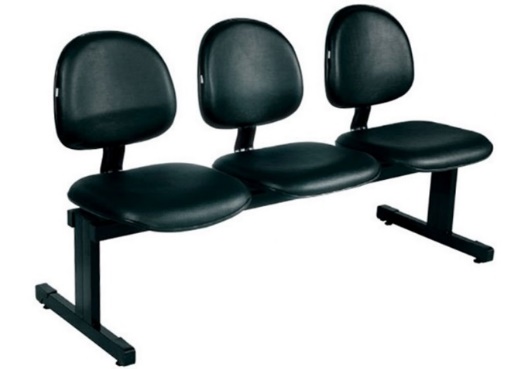 Imagem IlustrativaEspecificações: Medidas: 1.520 mm (L) x 580 mm (P) x 840 mm (A). Espuma injetada densidade 40 a 50 kg/m³, interligada com lâmina de aço com 3 lugares. Epessura da espuma: assento – 52 mm; encosto – 46 mm/ 39 mm. Altura do chão ao assento: 480mm. Sem braços, com base em aço, pés tubo metalon 50 x 30 x 1,5mm, travessa tubo metalon 80 x 40 x 1,5mm, tratamento com banho fosfatizante e pintura époxi a pó, cor preta.Referência: Amazonas Longarina Executiva Extra Top. Similar ou Superior.0201LONGARINA, 4 LUGARES, REVESTIMENTO EM COURÍSSIMO, COR PRETAEspecificações: Medidas: 2.050 mm (L) x 580 mm (P) x 840 mm (A). Espuma injetada densidade 40 a 50 kg/m³, interligada com lâmina de aço com 4 lugares. Epessura da espuma: assento – 52 mm; encosto – 46 mm/ 39 mm. Altura do chão ao assento: 480mm. Sem braços, com base em aço, pés tubo metalon 50 x 30 x 1,5mm, travessa tubo metalon 80 x 40 x 1,5mm, tratamento com banho fosfatizante e pintura époxi a pó, cor preta.Referência: Amazonas Longarina Executiva Extra Top. Similar ou Superior.